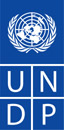 PROGRAMME DES NATIONS UNIES POUR LE DVELOPPEMENTBureau de Sao Tome et PrincipeEVALUATION A MI-PARCOURS DU PROGRAMME DE PAYS (CPD) ET DU PLAN D’ACTION (CPAP) DU PNUD 2007-2011RAPPORT FINAL-------------------------Par :Cheikh FAYE, Consultant International, Chef de MissionLorenzo MONTEIRO DE JESUS, Consultant National, MembreTiny DYLSON, Consultant National, MembreOCTOBRE 2009 SommaireAcronymes	3Résumé exécutif	4Introduction	61. Objectifs de la mission	62. Résumé de la méthodologie	6Eléments de contexte	71.	Géo-démographie	72.	Cadre institutionnel et politique	73.	Environnement économique	8I. Consistance du Programme de Pays PNUD/STP 2007-2011	9II. Analyse de performances du Programme et de son Plan d’action	102.1. Pertinence du Programme par rapport à ses référentiels : OMD/UNDAF/DSRP	102.1.1. Pertinence par rapport aux OMD	102.1.2. Pertinence par rapport à UNDAF	112.1.3. Pertinence par rapport au DSRP	122.1.4. Synthèse générale sur les cohérences entre le Programme et ses différents référentiels : UNDAF, OMD, DSRP	142.2. Analyse des progrès sur les produits du Programme de Pays et du CPAP	192.3. Pertinence activités/plans annuels/indicateurs	222.4. Evaluation quantitative et qualitative des activités réalisées	232.4.1. Revue de l’exécution physique du Programme	232.4.2. Revue de l’Exécution Financière du Programme	292.5. Pertinence du choix des domaines d’intervention du PNUD	322.6. Evaluation des avantages et bénéfices produits par les projets et programmes, appropriation et durabilité	342.7. Opportunités, Contraintes dans l’exécution des plans annuels et solutions proposées	362.8. Evaluation de l’étendue et de l’efficacité du plaidoyer entrepris en direction des partenaires	382.9. Evaluation des efforts réalisés en termes de mobilisation de ressources et de création de partenariats	382.10. Flexibilité du programme du PNUD face à de nouvelles priorités (crise alimentaire, grippe aviaire) ou pour saisir de nouvelles opportunités	402.11. Appréciation des modes opératoires	402.12. Leçons apprises concernant les bonnes et mauvaises pratiques dans la réalisation des produits et des activités	41III. Recommandations	433.1. Recommandations spécifiques basées sur la matrice des produits du Programme	433.2. Recommandations stratégiques	45ANNEXES	511. Liste des personnes rencontrées	522. Ressources documentaires	543. Liste des tableaux	564. Liste des graphiques	56AcronymesRésumé exécutif1.	L’évaluation dont le rapport est présenté ci-dessous portait revue à mi parcours de l’exécution du programme de pays du PNUD à Sao Tomé et Principe pour les années 2007-2011. Elle s’est déroulée sur une période allant du 10 Septembre au 15 Octobre 2009, les investigations sur le terrain ayant été conduites entre le 10 Septembre et le 08 Octobre.2.	La revue visait quatre objectifs principaux :Evaluation de la pertinence du programme, notamment par rapport l’UNDAF, aux OMD et à la Stratégie de réduction de la pauvreté du paysEvaluation de l’exécution des projets du portefeuille, avec mise en exergue des forces et des faiblessesEvaluation de la coopération et des partenariatsEvaluation des modes opératoires de mise en œuvre Formulation de recommandations au PNUD et au Gouvernement, en direction de la finalisation du cycle et de l’élaboration d’un nouveau cycle de programmation3.	La méthodologie utilisée comportait les étapes suivantes :Analyse documentaireEntretiens avec les acteurs : PNUD/SNU, Acteurs gouvernementaux, Collectivités locales, Société civile, Populations bénéficiairesElaboration du rapport4.	Le Programme de pays du PNUD en République Démocratique de Sao Tomé et Principe est articulé autour de trois thématiques et d’une problématique transversale. Les thématiques sont (i) la bonne gouvernance, (ii) la lutte contre la pauvreté et (iii) la protection de l’environnement. La problématique transversale est le genre. Le programme montre un bon niveau de cohérence avec ses principaux référentiels qui sont l’UNDAF, les OMD et la Stratégie de réduction de la pauvreté élaborée par le pays.5.	Quelque vingt huit projets ont été passés en revue. L’analyse de la structure du portefeuille révèle des disparités dans l’allocation des ressources. La lutte contre la pauvreté recueille 67% des financements, contre 28% pour la Bonne gouvernance et 5% pour la protection de l’environnement. La part importante de la lutte contre la pauvreté s’explique en partie par le fait qu’elle englobe aussi les stratégies de réalisation des objectifs du millénaire pour le développement. En réalité cette prépondérance est due à l’importance relative des ressources consacrées à la lutte contre le paludisme et le Sida, dans le cadre du Fonds Mondial consacré à ces maladies.6.	La stratégie de lutte contre la pauvreté apparaît donc ne pas faire beaucoup de place aux activités génératrices de revenus en faveur des populations pauvres. Or celles-ci sont essentielles à la pérennité des acquis, dans la mesure où elles permettent aux plus vulnérables de se construire progressivement une autonomie économique qui les aide à sortir des logiques d’assistance et de la dépendance vis-à-vis des filets sociaux. Les limites du Programme à cet égard sont essentiellement dues au fait que les ressources du Fonds Mondial de Lutte contre le Paludisme, le Sida et la Tuberculose, qui constituent l’essentiel des financements, ne peuvent être utilisées à d’autres fins.7.	La mise en œuvre à mi-parcours a permis de livrer aux bénéficiaires un certains nombre de produits, notamment : (i) des compétences et attitudes nouvelles dispensées dans le cadre de nombreux processus de formation, d’information et de visites d’expériences ; (ii) des équipements opérationnels ; (iii) des produits et de matières diverses entrant dans le cadre de l’amélioration de l’accès aux services sociaux de base ; (iv) actions d’assainissement et de protection de l’environnement ; (v) accompagnement de réformes sectorielles dans le sens de la création d’un environnement plus favorable au développement ; etc. Le taux d’exécution budgétaire, à fin Septembre 2009 s’élève à 49% des ressources. Il est plus avantageux pour les projets de protection de l’environnement.8.	Si de bonnes pratiques de viabilisation des acquis du programme ont été parfois mises en exergue par la revue, il est également apparu que l’environnement du programme pose globalement un problème d’appropriation nationale. L’instabilité gouvernementale ne permet pas souvent à la tutelle ministérielle de s’approprier les projets et programmes. Au niveau opérationnel, des malentendus persistants sur la prise en charge des cadres locaux sur les ressources de coopération gênent parfois le plein engagement de ces nationaux. Les agences d’exécution nationale connaissent par ailleurs, parfois, des problèmes de capacités, surtout dans le domaine de l’exécution budgétaire. Le programme est extrêmement morcelé, même s’il entre à présent dans une logique de rationalisation, un certain nombre de projets du portefeuille étant des interventions résiduelles en voie de clôture et qui viennent du cycle précédent. Il manque donc une véritable approche programme dont l’avantage serait de rationaliser les emplois et d’optimiser les impacts. La dimension évaluation devrait également être renforcée, y compris en recourant à des évaluations groupées pour minorer les charges de ces exercices et les garder dans des proportions en rapport avec les budgets de projets souvent modestes. Enfin, en termes de cibles, la société civile devrait être mieux accompagnée par le Programme, dans l’optique d’aider à l’émergence ou la consolidation de ce qui a vocation à constituer un autre de régulation dans l’environnement local. 9.	En relation avec cette situation, des recommandations opérationnelles et stratégiques sont faites au PNUD et au Gouvernement de Sao Tomé et Principe, à la fois dans le sens d’améliorer la poursuite de l’exécution du cycle en cours, et dans la perspective d’un nouveau cycle. Au niveau opérationnel, les recommandations sont articulées autour d’une matrice de mesures spécifiques pour débloquer des situations et faire avancer des projets en cours. Les recommandations stratégiques, assorties de modalités de mise en œuvre, sont les suivantes :En direction du PNUDMettre place une approche programmeRenforcer la dimension Evaluation dans le ProgrammeRééquilibrer les stratégies de lutte contre la pauvreté Susciter la création de structures financières décentralisées Accroître les projets d’appui à la décentralisation : Mieux cibler la Société civile : Appuyer la mise en place de groupes thématiques de coopération : Mobiliser des Experts Genre et Environnement : Clarifier les questions de prise en charge dans l’exécution des projetsRenforcer les capacités de gestion des partenaires d’exécution : En direction de l’Etat/STPAméliorer l’appropriationHâter la finalisation du dispositif de coordination de l’Aide et assurer sa pérennité : Introduction1. Objectifs de la mission10.	La mission objet du présent rapport portait sur l’évaluation à mi-parcours du Programme de Pays du PNUD en République Démocratique de Sao Tomé et Principe sur la période 2007-2011. Ses termes de référence étaient articulés autour des produits ci-dessous :« Evaluer la pertinence des programmes en fonction des priorités et besoins de développement de STP ;  vérifier le degré de conformité des programmes et projets et Plans  Annuels de Travail (AWP) mis en œuvre dans le cadre du CPAP et partant du Programme de Pays, aux objectifs et cibles arrêtés lors de sa conception et évaluer le degré de conformité des réalisations  par rapport au cadre stratégique du PNUD (MYFF 2007-2011), à l’UNDAF, à la SRP et  aux OMD ;Evaluer le degré de réalisation, tant quantitative que qualitative, des Plans  Annuels de Travail (AWP)  mis en œuvre durant la période 2007-2009 par rapport à leur pertinence vis à vis des  politiques et  programmes nationaux existants ou en cours de formulation, le degré de résultats atteints, la durabilité de ces résultats, et la contribution des activités/projets aux produits/effets définis dans le CPAP et partant dans le Programme de Pays et dans  l’UNDAF;Faire l’état  de la coopération/partenariats et les ressources mobilisées dans la mise en œuvre de ce programme avec les autres organisations du Système des Nations Unies et les autres bailleurs de fonds multi- et bi-latéraux ;Evaluer les modes opératoires des structures de coordination et de mise en œuvre des programmes et projets et d’évaluer l’adéquation du programme de pays et des mécanismes de coordination mis en place ;Proposer des orientations et les axes prioritaires des appuis futurs du PNUD pour les années 2009-2011, ainsi que les mesures idoines en terme d’arrangements institutionnels  et de cadre de gestion ;Appuyer enfin  le gouvernement et le PNUD STP à jeter les bases et définir le contenu de la contribution du PNUD dans le cadre du Programme de Pays inter agences pour la période 2009-2011 ».2. Résumé de la méthodologie11.	La mission a été conduite par une équipe multidisciplinaire de trois consultants dont un international chef de mission. L’approche méthodologique était structurée autour de : (i) une revue documentaire et (ii) des entretiens avec les parties prenantes, au niveau du bureau de pays du PNUD comme à celui de la partie nationale, qu’il s’agisse d’administrations centrales, de structures décentralisées ou d’organisations de la société civile. La liste complète des personnes rencontrées dans ce cadre est jointe en annexe.12.	La documentation passée en revue était composée (i) des référentiels relatifs aux OMD, à l’UNDAF et au DSRP, (ii) des documents de programmation que sont le descriptif et le Plan d’Action du Programme et les autres documents liés, (iii) les plans annuels de travail des projets, (iv) les rapports d’évaluation pour les projets qui ont eu à être évalués, et (iv) une documentation générale sur les activités du PNUD, et sur le pays et ses stratégies de coopération au développement13.	La mission d’évaluation sur le terrain, à Sao Tomé et Principe, s’est déroulée du 10 Septembre au 08 Octobre 2009.3. Eléments de contexteGéo-démographie14.	Sao Tomé et Principe est un archipel constitué de deux grandes îles et d'îlots adjacents, situé dans le Golfe de Guinée, à 300 kilomètres environ au large du Gabon, entre les parallèles 1º 45 ' nord et 0º 25 ' sud et les méridiens 6º 26 ' est et 7º 30 ' ouest. L’archipel couvre une superficie totale de 1001 km2. L’île de Sao Tomé et ses îlots couvrent 859 km2, et celle de Principe et ses îlots, 142 km2. Ce sont des îles d’origine volcanique, avec un relief très accidenté, dont les points les plus élevés sont le Pic de Sao Tomé (), à Sao Tomé et le Pic de Principe (), à Principe. La population est évaluée à 160.000 habitants. Elle montre une dominante jeune, avec les moins de 15 ans représentant 42% du stock. Le taux d’accroissement est de 1,8%. Toutefois, dans la capitale, Sao Tomé, le croît démographique atteint 5%, ce qui préfigure des disparités de peuplement croissantes.Cadre institutionnel et politique15.	La République Démocratique de Sao Tomé et Principe (RDSTP), est devenue indépendante le 12 juillet 1975. Depuis cette date, le pays a connu deux types de régime : le parti unique de 1975 à 1990 et le multipartisme depuis 1990. Le système politique est caractérisé comme semi-présidentialiste. Des cycles d’élections sont régulièrement organisés : (i) présidentielles, (ii) parlementaires et (iii) municipales. Cette vitalité se mue même, parfois, en instabilité gouvernementale, avec un renversement du gouvernement et une dissolution de l’Assemblée nationale assez fréquents.16	La Constitution, dont la dernière modification remonte à 2003, consacre trois types de pouvoirs : (i) le pouvoir législatif est détenu par l’Assemblée Nationale qui compte des députés élus au suffrage universel direct et secret pour quatre ans ; l’Assemblée Nationale vote les lois et contrôle l’action du gouvernement ; elle compte actuellement 55 députés, dont une seule femme, issus de 4 familles politiques différentes ; (ii) le pouvoir exécutif est exercé par le Gouvernement dirigé par un Premier Ministre issu du Parti ou de la coalition de partis qui a gagné l’élection législative ; il compte en moyenne une quinzaine de portefeuilles ; le Président a un rôle plutôt symbolique ; il promulgue toutefois les lois et dispose de la prérogative de dissoudre l’Assemblée nationale ; (iii) le pouvoir judiciaire veille au respect des lois et règlements ; sa plus haute instance est la Cour Suprême. Des cadres consultatifs existent dont : (i) le Conseil d’Etat que le Président consulte en amont de décisions majeures comme la dissolution de l’Assemblée, et où siègent les anciens présidents, ceux de l’Assemblée nationale et de la Cour suprême, ainsi que le Commandant en chef de l’armée ; (ii) le Conseil de Concertation Sociale, composé de représentants de l’Etat, de la société civile et du secteur privé.17.	Sur le plan administratif, le pays est subdivisé en sept (7) unités territoriales nommées districts. L’île de Sao Tomé, la plus grande et la plus peuplée, est composée de six (6) districts: Água Grande, Mé Zochi, Cantagalo, Caué, Lembá et Lobata. Chaque district est dirigé par un maire élu. L’île de Principe, qui constitue une région autonome avec un seul district, Pagué, est dirigée par un gouvernement régional.Environnement économique18.	L’économie de Sao Tomé et Principe repose essentiellement, sur le 
secteur primaire dominé par l’agriculture. Elle est fragile et déséquilibrée, avec 90% du revenu d’exportation provenant de la monoculture du cacao. Les plantations de cacao occupent 80% des terres agricoles. La production cacaoyère a considérablement baissé ces dernières années à cause principalement de la sécheresse, avec une légère compensation toutefois, grâce aux prix élevés pratiqués à l’exportation. Au-delà du cacao, le secteur primaire se caractérise globalement par une faible productivité. Occupant 54% de la population active, il ne contribue que pour environ 19% à la formation du Produit Intérieur Brut (PIB).19.	Dans le secteur secondaire, l’activité se limite principalement à l’industrie 
agro-alimentaire, représentée par des entreprises publiques ou mixtes de première transformation : brasserie, traitement de poisson, huilerie de palme, briqueterie, faïencerie, imprimerie. On note également de petites unités privées plus proches de l’artisanat : boulangerie, transformation du bois, savonnerie, artisanat décoratif, etc. Les industries gardent encore une position relativement limitée dans l’environnement économique de Sao Tomé et Principe, et le secteur secondaire ne contribue que pour 24% au PIB.20.	Le tertiaire, qui recouvre le commerce, les transports, le tourisme et les autres services, est le secteur à plus forte contribution au PIB (57%). Toutefois, référé à son véritable potentiel, ce secteur apparaît aussi fortement contrarié. Le tourisme par exemple reste encore largement sous-exploité, même si le gouvernement a récemment pris quelques mesures visant à encourager l’investissement dans ce sous-secteur. 21.	Les politiques de développement sont articulées sur les stratégies internationales de lutte contre la pauvreté et de réalisation des objectifs du millénaire pour le développement. Le pays s’est doté en 2002 d’un Document de Stratégie de Réduction de la Pauvreté, avec l’appui de la Banque Mondiale et du Fonds Monétaire International. Mais son horizon très long (2015) appelait une planification opérationnelle complémentaire que le PNUD a aidé à mettre en place à travers un plan d’action prioritaire couvrant la période 2006-2008 et prévoyant 169 millions de dollar d’investissement ciblant notamment la croissance économique (35%) et la diversification des revenus des ménages pauvres (26%).22.	Le démarrage en vue de l’exploitation des ressources pétrolières est aussi un point d’attention partagé entre le pays et les partenaires au développement. L’objectif ciblé ici est de construire des stratégies de viabilité économique et d’efficacité sociale pour ce nouveau secteur. Il s’agit de promouvoir une gouvernance susceptible de sécuriser une bonne utilisation des revenus pétroliers et la redistribution de la croissance qui sera ainsi induite, au profit du plus grand nombre de citoyens. 23.	C’est dans ce contexte fait de pesanteurs encore fortes, de perspectives et d’enjeux nouveaux que le Programme de Coopération de Pays CPD 2007-2011 a été élaboré. Il est en cohérence avec les instruments de planification du pays comme la Stratégie de réduction de la pauvreté et la plan d’action priorité qui en a été tiré, d’une parte, les objectifs de développement du millénaire et de l’UNDAF, d’autre part. Le Cadre de coopération de pays est articulé sur trois dimensions stratégiques : (i) promotion de la bonne gouvernance, (ii) lutte contre la pauvreté et (iii) protection de l’environnement et gestion des ressources naturelles. I. Consistance du Programme de Pays PNUD/STP 2007-201124.	A travers un processus consultatif impliquant le Gouvernement et des représentants de la société civile, des donateurs multilatéraux et bilatéraux, ainsi que des membres de l’équipe de pays des Nations Unies, notamment l’UNFPA, l’UNICEF, l’OMS et le PAM, le Programme des Nations pour le Développement a élaboré en 2006 le Programme de Pays pour Sao Tomé et Principe sur la période 2007-2011. Les contenus de ce cycle de planification ont été arrêtés en tenant notamment compte des priorités du Gouvernement, du cadre de coopération de l’UNDAF et des conclusions des évaluations d’interventions antérieurs comme le Bilan Commun de Pays de Novembre 2005, la revue des progrès accomplis en direction des OMD, ou encore l’Evaluation du Programme de Pays 2002-2006.25.	Le Programme de pays est articulé sur trois axes d’intervention : (i) la Réduction de la pauvreté et la poursuite des OMD, (ii) la Promotion de la Bonne Gouvernance, (iii) la Protection de l’Environnement, et, à titre de problématique transversale, (iv) la promotion de l’équité de genre. Une composante de gestion complète ce dispositif.Réduction de la Pauvreté :Interventions participatives intégrées et favorables à l’égalité entre les sexes, en rapport avec les collectivités localesSuivi des progrès en matière de développement humain et de lutte contre la pauvreté, en rapport avec l’Observatoire National de la PauvretéPoursuite et renforcement des programmes de santé (lutte contre le paludisme et le Sida, avec notamment les ressources du Fonds Mondial), d’eau et d’assainissement en insistant autant sur les stratégies d’informations et de prévention que sur la mise en place d’intrants matériels Bonne gouvernancePromotion de la gouvernance démocratique, à travers notamment l’appui à la rénovation et au développement l’environnement institutionnel du secteur public, et le développement des capacités des médias et de la société civile en généralPromotion de la gouvernance économique, à travers notamment le renforcement des capacités nationales en matière de planification économique, d’allocation et de gestion de ressources (celles attendues du pétrole notamment), de coordination et d’absorption de l’aide au développementPromotion de la gouvernance locale, à travers notamment le renforcement des capacités des élus et des acteurs locaux dans une dynamique de lutte contre la pauvreté et de résorption des disparités entre les différentes parties du territoire nationalProtection de l’EnvironnementPromotion de l’environnement, à travers la mobilisation de ressources, ainsi que l’accompagnement des autorités nationales et des populations dans la mise en œuvre des conventions internationales, l’élaboration et la diffusion de masse de plans d’action stratégique sur ces instruments, notamment sur la Convention de Rio de JaneiroRenforcement des capacités nationales dans le domaine de l’environnement, en particulier la mise en œuvre du plan de développement durable, assistance à la mise en place d’un dispositif d’information et d’alerte environnementalesProblématique Hommes-FemmesInternalisation systématique de cette problématique dans la conception, la mise en œuvre et le suivi-évaluation des projetsAppui du Gouvernement dans le renforcement et la mise en œuvre de la stratégie nationale en faveur des femmes.Gestion suivi et évaluationConsolidation de la modalité d’exécution nationale, avec obligation de compte renduRevue annuelle du portefeuille et évaluation à mi-parcours du Programme et évaluation finale des projets et du ProgrammeMobilisation de ressources et facilitation de la coopération avec d’autres partenaires (FEM, Fonds Mondial, Banque Africaine de Développement, etc.), coopérations Sud-SudII. Analyse de performances du Programme et de son Plan d’action2.1. Pertinence du Programme par rapport à ses référentiels : OMD/UNDAF/DSRP26.	Les principaux référentiels de la coopération entre le Programme des Nations Unies pour le Développement et la République Démocratique de Sao Tomé et Principe sont l’UNDAF et les Objectifs du Millénaire pour le Développement, d’une part, la Stratégie de Réduction de la Pauvreté du pays, d’autre part. 	2.1.1. Pertinence par rapport aux OMD27.	Objet d’une résolution de l’Assemblée Générale des Nations Unies adoptée le 8 septembre 2000 sous le nom de « Déclaration du Millénaire », les OMD procèdent d’une vision consensuelle du développement projetée à l’horizon 2015. Sao Tomé et Principe y a souscrit, à l’instar de la communauté internationale. Les huit objectifs sont rappelés comme suit :Eliminer l’extrême pauvreté et de la faimAssurer une éducation primaire pour tousPromouvoir l’égalité des sexes et l’autonomisation des femmesRéduire la mortalité des enfants de moins de 5 ansAméliorer la santé maternelleCombattre le VIH/sida, le paludisme et d’autres maladiesAssurer un environnement durableMettre en place un partenariat mondial pour le développement28.	Le Programme de pays 2007-2011 est en parfaite cohérence avec les Objectifs du Millénaire pour le Développement. Ses trois composantes stratégiques sont directement en lien avec plusieurs OMD pris séparément. La réduction de la pauvreté que le Programme articule sur l’amélioration de l’accès aux services sociaux de base, notamment en matière d’assainissement et de santé, sert les OMD 1, 5 et 6. La protection de l’environnement, par laquelle le Programme appuie le pays dans la pérennisation de son patrimoine naturel et l’application des conventions internationale dans ce domaine, entre parfaitement dans le cadre de l’OMD 7. La promotion du Genre que le Programme considère comme une problématique transversale devant irradier l’ensemble de ses interventions, renvoie tout naturellement à l’OMD 3. Enfin la bonne gouvernance qui est un axe majeur du Programme, sans faire l’objet d’une énonciation explicite comme OMD, n’en traverse pas moins les huit objectifs internationaux, sur lesquels aucun pays ne peut espérer obtenir des résultats probants sans s’appuyer sur des processus transparents et de qualité.	2.1.2. Pertinence par rapport à UNDAF29.	Les contenus du Cadre d’Aide au Développement des Nations Unies (UNDAF) ont été retenus à partir des recommandations de six groupes thématiques qui ont structuré l’Evaluation Commune de Pays (CCA). Cette évaluation a permis de prendre en compte les priorités du pays telles qu’elles ressortaient d’ailleurs de la Stratégie de Réduction de la Pauvreté (PSRP) approuvée en 2002, et de prendre en considération les compétences et les missions respectives des agences, des programmes et des financements du Système des Nations Unies représentés localement. Les progrès du pays sur les Objectifs de Développement du Millénium (OMD) ont également été dûment considérés.30.	Sur cette base, deux grandes orientations ont été retenues pour l’UNDAF dans le cadre du cycle de programmation 2007-2011 : (i) Renforcer l'accès à des services sociaux de base de qualité, y compris la Santé, l'Éducation, l'Environnement et la protection des plus vulnérables ; (ii) Renforcer la capacité des organismes publics afin d'affermir l'observation de la loi et de la protection des droits de l’homme, en même temps que d’assurer de la participation continue de la société civile.31.	Ces deux axes stratégiques sont complétés par la problématique de l’équité de genre. Celle-ci est toutefois intégrée au cadre de coopération comme dimension transversale. Autrement dit, toutes les interventions se doivent de l’internaliser pour favoriser le renforcement qualitatif et quantitatif du positionnement des femmes dans la société, dans la perspective d’une véritable équité de genre.32.	En termes opérationnels, l’UNDAF 2007-2011 vise les résultats ci-dessous, au titre des deux axes stratégiques et de la prise en charge de la dimension genre :Accès aux services sociaux de baseDévelopper l'accès aux services de santé de qualité des populations vulnérablesRenforcement de la réponse multisectorielle au VIH/sida dans le cadre des institutions nationales et de la société civileAmélioration de l'accès à une éducation de base de qualité pour la population en généralAccès de la population à l'eau potable et aux réseaux d’assainissement et garantie de la protection de l'environnementBonne Gouvernance et Droits de l’HommeRéforme et renforcement des institutions publiques, en vue d’une application transparente de la loiHarmonisation et coordination de l'assistance mise en placeDécentralisation efficace pour redistribuer le revenu nationalGenreIntégration d’ici 2011 des questions d'égalité entre les sexes à tous les niveaux de coopération future33.	Pour rappel, le Programme de pays est articulé sur quatre problématiques qui toutes sont prises en charge dans l’UNDAF : (i) Bonne Gouvernance, (ii) Lutte contre la pauvreté, (iii) Protection de l’Environnement et (iv) Promotion du genre. La bonne gouvernance et le Genre sont nommément retenus comme axes prioritaires dans l’UNDAF. La promotion de l’environnement est un résultat de l’UNDAF visé dans l’axe relatif aux Services sociaux de base. Cet axe est aussi celui qui permet à l’UNDAF de cibler la lutte contre la pauvreté en visant des résultats comme l’accès des populations aux services de santé, d’éducation  et d’assainissement. L’on peut donc retenir que le Programme est parfaitement cohérent avec l’UNDAF, qui constitue d’ailleurs l’un de ses référentiels clés.	2.1.3. Pertinence par rapport au DSRP34.	La stratégie de réduction de la pauvreté est fondée sur un diagnostic de l’incidence de pauvreté réalisé en 2001 et qui fait ressortir que 54% de la population vit sous le seuil de pauvreté tandis que 15% est confrontée à l’extrême pauvreté. La pauvreté est principalement un phénomène rural, puisqu’elle touche 65% des ruraux, qui sont par ailleurs affectés à 22% par l’extrême pauvreté. Au niveau des groupes socioprofessionnels, la vulnérabilité à la pauvreté est déclinée comme suit par ordre décroissant d’incidence : les agriculteurs, les fonctionnaires de grade peu élevé, les femmes chef de famille, les pêcheurs et les personnes âgées.35.	Les priorités nationales sont portées de manière stratégique par le DSRP qui se donne trois grappes d’objectifs : (i) Réduire de moitié le pourcentage de la population qui vit en situation de pauvreté d’ici 2010 et à moins d’un tiers d’ici 2015 ; (ii) Réaliser l’accès universel aux services sociaux de base d’ici 2015 tout en promouvant la qualité de vie de la population, (iii) réduire considérablement les disparités sociales, ainsi qu’entre les sexes, entre les districts et entre les différentes régions du pays.36.	Les cinq axes stratégiques de développement suivants concourent à atteindre les objectifs rappelés au paragraphe précédent :Réforme des institutions publiques, renforcement des capacités et promotion d’une politique de bonne gouvernanceAccélération et redistribution de la CroissanceCréation d’opportunités d’augmentation et de diversification des revenus pour les pauvres Développement des ressources humaines et amélioration de l’accès aux services sociaux de baseSuivi, évaluation et actualisation de la Stratégie de réduction de la pauvreté37.	Comme instrument d’opérationnalisation du DSRP, un premier Programme d’Actions Prioritaires à court et moyen terme à été formulé pour couvrir la période 2006-2008. Il est structuré autour de trois centres d’investissement : (i) Mise en œuvre et/ou approfondissement des réformes dans les secteurs des finances publiques et des cadres légaux ou réglementaires qui touchent les décisions des entrepreneurs privés ; (ii) Lancement d’un programme d’ouvrages publics importants – routes, port et aéroport, énergie et eau – visant à désenclaver le pays et à diminuer les coûts de production et de commercialisation ; (iii) Développement du capital humain par l’amélioration de l’accès à une éducation de qualité (offrir aux élèves du second cycle la possibilité de s’orienter vers un enseignement technique et professionnel), ainsi que la poursuite de la lutte contre le SIDA et le paludisme (spécialisation du centre hospitalier de São Tomé, parallèlement à l’amélioration des soins de santé dans les centres de district et dans les postes secondaires).38.	Le PAP qui devait être un cadre d’inflexion des interventions en faveur des populations les plus pauvres est chiffré à 169 millions de dollar US. De ce montant, dont 44% devait provenir des ressources PPTE, il restait encore quelque 94 millions USD à rechercher auprès de la communauté des bailleurs de fonds.39.	Par rapport aux priorités nationales aussi, le Programme de pays montre un certain niveau de cohérence. La promotion de la bonne gouvernance au niveau du Programme sert fortement l’objectif du DSRP portant sur la réforme des institutions publiques et le renforcement de leurs capacités, justement dans l’optique de favoriser une gouvernance de qualité. La lutte contre la pauvreté au sein du Programme est utile aux trois objectifs du DSRP que sont l’accroissement d’une croissance bien redistribuée, la diversification des revenus, et le développement des ressources humaines et le renforcement de l’accès aux services sociaux de base. On notera toutefois que la promotion du genre, de surcroît comme dimension transversale des stratégies de développement, préconisé par le Programme, à la suite de l’UNDAF, n’est pas visée en tant que telle par le DSRP. Celui-ci ne cible pas non plus expressément la protection de l’environnement, même si l’on peut considérer que l’Axe 3 sur « la création d’opportunités d’augmentation et de diversification des revenus pour les pauvres » passe forcément, entre autres, par la gestion durable des ressources naturelles, et donc la protection de l’environnement.	2.1.4. Synthèse générale sur les cohérences entre le Programme et ses différents référentiels : UNDAF, OMD, DSRPTableau 1 : Cohérence du Programme avec ses référentiels : Portefeuille Bonne gouvernanceTableau 2 : Cohérence du Programme avec ses référentiels : Portefeuille Bonne gouvernance (Suite et fin)Tableau 3 : Cohérence du Programme avec ses référentiels : Portefeuille Lutte contre la pauvretéTableau 4 : Cohérence du Programme avec ses référentiels : Portefeuille Lutte contre la pauvreté (Suite et fin)Tableau 5 : Exécution physique du Portefeuille Protection de l’Environnement2.2. Analyse des progrès sur les produits du Programme de Pays et du CPAP40.	A mi parcours du cycle de planification, diverses étapes ont été franchies dans la mise en œuvre du Programme de pays et de son plan d’action, qui ont permis de délivrer des produits. Au niveau de la bonne gouvernance, on notera principalement (i) la construction progressive d’une capacité stratégique de planification et de suivi-évaluation, (ii) la modernisation et l’habilitation technique des services publics, (iii) le renforcement institutionnel des élus locaux et de la société civile dans une optique de pôle de responsabilité en mesure de dialoguer avec l’Etat et de favoriser les bons équilibres au profit des citoyens.41.	En direction des administrations centrales et locales, mais aussi au profit de la société civile, des processus de capacitation ont été entrepris qui ont permis de mettre à disposition des équipements et de dérouler des formations liées aux domaines de compétence pertinents pour les différentes structures. Le matériel mis à disposition emporte des contenus divers et variés : outils et applicatifs informatiques, équipements de salle de formation, équipements de radiodiffusion, livres, notamment. Ces équipements sont apparus toujours pertinents en ce sens qu’ils procèdent de besoins avérés des bénéficiaires.42.	Les renforcements de capacités ont porté sur des thématiques aussi diverses que le leadership en général, la prise en charge du genre, les compétences informatiques, la gestion et l’audit des comptes publics, le management des collectivités locales, etc. Ces produits ont été livrés au Ministère chargé des Affaires Etrangères, au Ministère chargé du Commerce, au Ministère chargé de l’Economie et des Finances, au Ministère de la Justice, à l’Association des maires et aux districts de Caué et Lemba. S’agissant de la société civile, des Organisations non gouvernementales, des organisations communautaires, la profession de journaliste et les partis politiques ont notamment été les bénéficiaires des produits du Programme dans ce domaine.43.	Le Programme a également aidé à mettre en place des cadres institutionnels, toujours dans le cadre de l’amélioration de la gouvernance. C’est notamment le cas au niveau du Ministère de la Justice où un Guichet Unique de facilitation des procédures d’investissement a vu le jour avec l’assistance du PNUD, qui continue à appuyer le pays dans la perspective de la création d’une Agence de Promotion des Investissements qui absorbera le Guichet. Au niveau des Ministères chargés des Affaires Etrangères et de l’Economie et des Finances, si le Cadre de coordination de l’aide n’a pas encore vu le jour, un Comité technique chargé d’y travailler à été créé. Enfin une concertation, qui devrait être institutionnalisée, a été organisée entre les représentants du Gouvernement, de la société civile et des sociétés pétrolières en perspective d’une gestion transparente et efficace du pétrole. 44.	Les produits du Programme au titre de la bonne gouvernance enregistrent également l’appui à la réalisation d’études stratégiques ou de suivi-évaluation dans certains secteurs.  C’est ainsi que le Programme a appuyé la formulation de la nouvelle Stratégie Nationale de Développement, l’Etude sur le Diagnostic institutionnel du Ministère chargé du Commerce et L’Etude sur la Diagnostic fonctionnel du Ministère chargé des Affaires Etrangères, activités qui ont déjà donné lieu, au moment de la revue, à production d’un rapport préliminaire pour la première, et de rapports finalisés pour les autres. Le suivi opérationnel destiné à faire connaître l’état du pays sur certains indicateurs de référence porte essentiellement sur les revues annuelles ou biannuelles du niveau de développement humain durable, des performances nationales sur les OMD, et de l’exécution du Plan d’Actions Prioritaires du DSRP. Ces trois activités ont donné lieu, dans la période sous revue à l’élaboration du RNDH/2009 en cours d’édition au moment de la revue, au Rapport sur les OMD/2008, aux Rapports de suivi du DSRP pour les années 2007 et 2008. S’ajoute à ces réalisations, l’Enquête Budget-Consommation, que le Programme appuie aux côtés d’autres partenaires et qui en phase de démarrage au niveau national, ses outils ayant déjà été testés et validés. 45.	Au niveau de la lutte contre la pauvreté, les produits livrés concernent le renforcement de l’accès des populations à des services sociaux de base. Le Programme est intervenu en matière de santé publique, d’assainissement et de financement. Les produits livrés dans ce cadre sont articulés autour de la prévention et de la prise en charge du Paludisme et du VIH/Sida. A cet égard, il a été noté l’équipement des structures médicales, la mise à disposition de médicaments et de produits de prévention et de diagnostic (des préservatifs et des tests dans le cas du VIH/Sida, des moustiquaires et des produits de pulvérisation dans le cas de la malaria), la formation des professionnels et des auxiliaires de santé, ainsi que la sensibilisation de masse. Cette intervention intégrée aura permis d’améliorer significativement la prévention sur ces deux endémies, ainsi que le dépistage et la prise en charge des personnes atteintes (voir supra).46.	Le Programme a par ailleurs soutenu le développement du Centre National des Endémies, comme entité de pilotage de la lutte contre les maladies ciblées. Le CNE a non seulement été appuyé à travers la mise à disposition d’équipements (logistiques, équipements spécialisés et matériel informatique), mais surtout il a été accompagné dans une mutation stratégique. Son cadre légal a été rénové grâce à une nouvelle loi. Au plan institutionnel, le Programme a également aidé à y implanté une Unité de Suivi-Evaluation indispensable à l’appropriation interne des processus, à la capitalisation sur les acquis et à la pérennisation.47	Les produits livrés par le Programme en matière d’assainissement l’ont été dans le cadre de la prévention sociale contre une troisième maladie, le choléra. Dans deux quartiers de Sao Tomé, en effet, le Programme a financé la mise en place sur la voie publique de matériels de collecte des déchets solides, la construction de latrines dans les foyers, l’exécution de campagnes de sensibilisation sur le choléra et, au-delà sur l’hygiène, ainsi que la réalisation d’opérations de nettoiement des plages.48.	L’accès à des services de micro finance vient constituer le troisième niveau de livraison de produits pour le Programme, l’intervention restant toutefois assez modeste dans ce domaine. Dans le cadre de l’accompagnement apporté au District de Caué, plusieurs dizaines de personnes, majoritairement des femmes, ont reçu de petits crédits pour financer leurs activités génératrices de revenus dans les secteurs de la transformation des produits d’agriculture, de pêche et d’élevage. Ces ressources qui affichent un bon niveau de remboursement, ont été allouées au niveau local sur la base d’évaluations participatives de besoins, elles-mêmes conduites dans le cadre d’un plan stratégique de développement local du district. Une étude sur la Micro finance a par ailleurs été réalisée. Enfin, l’on notera que le développement de ce secteur est entravé à Sao Tomé et Principe par l’absence d’un cadre réglementaire sur les services micro-financiers. 49	Dans un registre voisin, le Programme a essayé de mettre en place à Monte Café un dispositif d’accompagnement des petits planteurs de café. Des parcelles de terre leur ayant été distribuées par l’Etat, le Programme les a aidé à accéder à des formations techniques destinées  améliorer les modes de production et, subséquemment, les rendements agricoles. Un musée du café devait venir constituer une plateforme d’appoint pour asseoir la visibilité commerciale, y compris sur internet, de la production locale et générer des revenus additionnels à partir de l’écotourisme. Le musée, dont l’édifice a été réhabilité, a acquis quelques pièces, mais n’est pas encore complètement fonctionnel. Si les touristes commencent à le visiter malgré tout, cela reste encore dans un registre informel qui ne génère pas ou peu de flux financiers.50.	En matière de Protection de l’Environnement, les produits dont le Programme a contribué à la livraison sont de plusieurs ordres. La capacitation vient en premier lieu, puisque dans ce domaine, l’assistance du PNUD, ancienne d’ailleurs et bien ancrée, aura consisté à aider le secteur, la Direction Générale de l’Environnement en particulier, à asseoir des compétences stratégiques et opérationnelles dans la gestion environnementale et la mise en œuvre des instruments internationaux auxquels le pays a souscrit à l’instar de la communauté des nations. Cette capacitation est passée par le financement d’ateliers de mise à niveau et autres voyages d’études, ainsi que par la mise à disposition, en durée courte, de consultants internationaux et nationaux.51.	Ce processus a permis de rendre disponibles, dans des versions plus ou moins finalisées, le 4è Rapport national sur la biodiversité (en attente d’une traduction en Anglais pour diffusion internationale) et le Rapport d’auto-évaluation sur les capacités nationales (en attente d’une traduction en Portugais pour validation nationale). Le Rapport sur la 2è Communication nationale sur les changements climatiques n’est pas encore disponible, les phases préliminaires à l’inventaire ayant seules été menées. La création du Centre de recyclage dans le cadre de la mise en œuvre du Protocole de Montréal est effective au sein de l’Institut Polytechnique de Sao Tomé. Le Programme l’a doté d’équipements à hauteur de ses engagements et initié un processus de mise à niveau des utilisateurs. Toutefois, pour être complètement opérationnel, le Centre devait aussi recevoir des équipements additionnels de l’ONUDI, qui étaient en train d’être réceptionnés au cours de la revue.52.	Le Programme a également accompagné le secteur dans la mise en œuvre de campagnes d’information et de sensibilisation de masse sur les questions environnementales. Dans la même dynamique, il appuyé l’édition et la diffusion de 9 lois sur l’environnement, adoptées antérieurement mais que le manque de moyens ne permettait pas à la partie nationale de faire connaître à grande échelle.53.	En ce qui concerne le genre, l’approche du Programme était d’en faire non pas une quatrième composante, aux côtés de la Bonne Gouvernance, de la Lutte contre la  pauvreté et de la Protection de l’Environnement, mais une dimension transversale irradiant toutes les interventions. A cet égard, la revue n’a pas permis de relever des avancées importantes. Certes les femmes figurent en bonne place dans les populations cibles de certains projets. Elles ont bénéficié de la plus grande partie dans les microcrédits alloués au niveau du district de Caué. Elles se sont fortement mobilisées pour s’approprier les actions d’assainissement initiées par le Programme dans deux quartiers de Sao Tomé. Les femmes sont également des bénéficiaires de premier rang dans les stratégies du Programme en matière de santé, surtout s’agissant de la lutte contre le Sida. Les femmes enceintes qui consultent sont systématiquement dépistées et, au besoin, accompagnées sur les plans médical et psychologique. Les professionnelles du sexe font également l’objet d’un suivi spécifique.54.	Hormis ces cas, qui sont au demeurant, souvent, la résultante du positionnement de la femme dans la population cible, il n’a pas véritablement été relevé dans les interventions une stratégie spécifique pour cibler les femmes et leur délivrer des produits spécifiques. Dans le cadre du projet d’appui à l’Institut du Genre, une étude est justement en cours sur l’internalisation de la dimension genre dans les interventions du Programme. Le rapport provisoire sur ce travail est en cours de rédaction et devrait permettre d’éclairer les modalités d’une prise en charge plus ambitieuse du genre.2.3. Pertinence activités/plans annuels/indicateurs55.	Les plans de travail sont les cadres de programmation des ressources affectées à chaque projet sur une base annuelle. Leur concept est très inclusif et rappelle l’enchaînement qui lie les produits attendus du projet aux résultats correspondants dans la matrice de l’UNDAF, en passant par la contribution aux résultats du Programme. On y identifie également le ou les partenaires d’exécution.56.	Cette approche permet donc de faire ressortir le lignage structurel entre les trois niveaux que sont, en allant du plus spécifique au plus inclusif : (i) les lignes d’action du projet et les produits y relatifs, (ii) les résultats du Programme que le projet doit contribuer à atteindre et (iii) les effets de l’UNDAF dans lesquels s’inscrivent les résultats concernés du Programme.57.	Les indicateurs de résultats articulés aux activités du projet sont également portés sur le document et montrent une pertinence suffisante, si l’on entend par là la capacité à exprimer sur une base mesurable les différents types progrès escomptés au titre du projet. Le budget est segmenté en autant de rubriques qu’il y a d’activités spécifique et autorise une bonne traçabilité des ressources ainsi qu’une bonne imputation des coûts.58.	La formulation des indicateurs devrait toutefois gagner en précision dans certains cas. La revue a constaté que deux rapports étaient encore en souffrance à la Direction Générale de l’Environnement pour des raisons inverses de passage d’une langue à une autre. Le 4è Rapport national sur la biodiversité, achevé au fond, est en attente d’une traduction anglaise pour pouvoir être diffusé sur l’international, tandis le Rapport d’auto-évaluation sur les capacités nationales, également achevé au fond, ne peut être validé par le Gouvernement ni ses recommandations appliquées parce qu’il n’est pas traduit en Portugais.59.	L’enseignement qu’il faut tirer de cet inachèvement, est que la formulation des indicateurs doit aller le plus loin possible dans la spécification des produits. En l’espèce, il aurait fallu préciser que le Rapport sur la biodiversité qui doit être transmis à New York doit être rendu disponible en version finale en Anglais, et que le Rapport d’auto-évaluation qui doit être validé en Conseil de gouvernement doit être rendu disponible en version finale Portugais.60.	Si les indicateurs concernés étaient allés à ce niveau de précision, la mise en œuvre serait forcément encadrée dans les deux sens qui permettent de sécuriser le produit escompté : (i) ou les experts travaillent et produisent dans la langue du produit final, (ii) ou les experts travaillent et produisent dans une langue autre, mais alors le projet sécurise les moyens de financer l’activité complémentaire de passage à la langue du produit final.61.	Il s’agit là d’une problématique importante, qui peut être décisive en termes d’impacts réels. A titre d’illustration, le Rapport d’auto-évaluation sur les capacités nationales renferme des recommandations fortes sur l’internationalisation dans la législation nationale des conventions internationales auxquelles le pays a souscrit. Une activité résiduelle, marginale, de traduction empêche que le gouvernement prenne connaissance de ces recommandations, qui ne peuvent pour la même raison connaître le moindre commencement de mise en œuvre.62.	Autre point d’amélioration possible des plans annuels de travail, ils devraient porter mention d’une référence aux stratégies nationales de développement du pays. De la même manière qu’ils font, au-delà du Programme, le lien avec le ou les effets pertinents de l’UNDAF, ils pourraient indiquer l’objectif ou la stratégie du DSRP auxquels renvoie le projet concerné. Cette précaution facilite ou encourage l’appropriation nationale des interventions, et contribue à éviter qu’elles soient regardées, implicitement ou ouvertement comme les activités d’un partenaire externe. Elle est d’autant plus aisée à satisfaire que dans le fond, comme montré plus haut, le Programme et son Plan d’action sont parfaitement en phase avec les stratégies nationales de développement qui font partie de leurs inputs structurels. 2.4. Evaluation quantitative et qualitative des activités réalisées	2.4.1. Revue de l’exécution physique du Programme63.	Les tableaux ci-dessous font la synthèse des réalisations du Programme sur la partie du cycle déjà échue. D’une manière générale, le niveau de livraison des produits à mi-parcours est satisfaisant. La revue a toutefois relevé des problèmes d’avancement ou de finalisation au niveau de certains projets. Ils sont analysés dans la troisième partie de ce rapport consacrée à l’évaluation des performances.  Tableau 6 : Exécution physique du Portefeuille Bonne gouvernanceTableau 7 : Exécution physique du Portefeuille Bonne gouvernance (Suite et fin)Tableau 8 : Exécution physique du Portefeuille Lutte contre la PauvretéTableau 9 : Exécution physique du Portefeuille Lutte contre la Pauvreté (Suite et fin)Tableau 10 : Exécution physique du Portefeuille Protection de l’Environnement	2.4.2. Revue de l’Exécution Financière du Programme64.	L’analyse de l’exécution financière fait ressortir à mi parcours un taux de réalisation budgétaire proche de 50%, et laissant voir que l’exécution financière n’est pas en retard sur le timing du cycle. A l’intérieur du Programme, la composante Protection de l’Environnement montre le taux d’exécution budgétaire le plus élevé. Mais cette situation est davantage due au fait qu’une partie des projets est à cycle court, déjà ou en voie d’être achevé.Tableau 11: Exécution financière Portefeuille Bonne gouvernanceSources : http://www.uns.st/undp/fr/Projets.html (tirages validés par les chargés de programmes du PNUD)Tableau 12 : Exécution financière Portefeuille Lutte contre la PauvretéSources : http://www.uns.st/undp/fr/Projets.html (tirages validés par les chargés de programmes du PNUD)Tableau 13: Exécution financière Portefeuille Protection de l’EnvironnementSources : http://www.uns.st/undp/fr/Projets.html (tirages validés par les chargés de programmes du PNUDTableau 14 : Consolidation de l’exécution financière du Programme de PaysSources : http://www.uns.st/undp/fr/Projets.html (tirages validés par les chargés de programmes du PNUDGraphique n°1 : Structure financière du ProgrammeGraphique n°2 : Taux d’exécution par composante du Programme2.5. Pertinence du choix des domaines d’intervention du PNUD65.	Les dernières indications statistiques officielles remontant à l’année 2001 situaient l’incidence de la pauvreté à 54%, tandis que l’extrême pauvreté était située à 15% de la population. S’il est possible que les enquêtes en cours fassent ressortir une certaine décrue du phénomène, il restera sans doute encore à un niveau suffisamment élevé pour justifier le maintien et l’affinement de stratégies ad hoc.66.	La lutte contre la pauvreté telle que reconstituée par l’évaluation dans le cadre du Programme emporte deux types de projets : (i) Accès aux services sociaux de base et (ii) soutien à l’activité de production. Le problème est qu’à ce niveau le portefeuille est fortement déséquilibré. L’accès aux services sociaux de base accapare 88% des ressources engagées dans le Programme au titre de la lutte contre la pauvreté, laissant à l’appui aux activités économiques les 12% restants. A l’intérieur du volet services sociaux de base le déséquilibre est encore plus important, puisque la santé totalise 97% des ressources, contre 3% pour l’assainissement. Il est vrai que les ressources du Fonds Mondial de Lutte contre le Paludisme, le Sida et la Tuberculose ciblent de manière structurelle des objectifs sanitaires articulés sur la lutte contre ces maladies précises, et que le PNUD n’a pas la liberté de les redéployer vers d’autres stratégies.67.	En tout état de cause, en direction d’un nouveau cycle de programmation, et pour le présent en cas d’accès à de nouvelles ressources plus flexibles, le PNUD devrait travailler à corriger progressivement le déséquilibre à l’intérieur des stratégies de lutte contre la pauvreté, surtout entre les services sociaux et la production économique. Ce sont là, en effet, les deux mamelles complémentaires de toute stratégie de lutte contre la pauvreté. Les pauvres sont par définition en situation de déficit aigu par rapport aux services sociaux de base. Il est donc pertinent de les installer progressivement dans la jouissance de ces fonctionnalités sociales, si l’on veut restaurer en eux un minimum de capacités d’adaptation. Ces services sociaux sont généralement gratuits ou comportent une grande part de gratuité, qui peut toutefois menacer leur viabilité. Il est ressorti des entretiens avec l’un des opérateurs de santé du Programme, qu’il avait quelques inquiétudes quand la soutenabilité de la stratégie actuelle de distribution des préservatifs. Sa gratuité totale la rend très onéreuse dans sa fonction d’offre, sans sécuriser une gestion rationnelle et efficiente du côté de la demande. L’interlocuteur envisageait en conséquence d’introduire, ne serait-ce qu’à minima, un système de recouvrement partiel de coûts.68.	En plus des problèmes de viabilité qu’elle soulève la gratuité des services sociaux pose un autre, la dépendance des populations vis-à-vis d’une logique d’assistance assise sur la consommation et la passivité des bénéficiaires. En d’autres termes, cette approche induit un sentiment d’assistance continue qui ne prépare pas assez vite l’auto prise en charge. Or en même que l’on assiste les populations pauvres, il faut aussi susciter en elles l’expression de potentiels de développement personnel, de prise en charge de soi. Voilà pourquoi l’offre de services collectifs de base doit aller de pair avec un soutien tout aussi stratégique au développement d’activités économiques génératrices de revenus pour les pauvres. Ces activités, souvent financées par les programmes via le microcrédit décentralisé, concourent à construire l’autonomie économique et financière des cibles.69.	La stratégie de lutte contre la pauvreté dans la suite du Programme, mais surtout en direction du prochain cycle de programmation, devra donc être redéployée dans le sens d’actions plus massives en matière d’activités génératrices de revenus, sans négliger pour autant les services sociaux. Ce surcroît de focalisation sur l’activité économique se justifie d’autant plus que la pauvreté à Sao Tomé et Principe est davantage une pauvreté monétaire et que le pays regorge par ailleurs de potentialités économiques à partir desquelles il est possible de créer des sources de revenus pérennes. Enfin, cette réorientation, pour être viable devra s’accompagner d’efforts conséquents pour aider à implanter dans le pays des réseaux d’institutions financières mutualistes décentralisées. Pour soutenir de l’activité économique de manière viable, il faut un système de distribution de crédits que le réseau bancaire classique ne peut porter (les pauvres ne peuvent satisfaire aux conditions de crédit exigées par les banques) et que le PNUD, pas plus qu’un autre partenaire au développement n’a vocation à animer.70.	En ce qui concerne la décentralisation et le développement, la stratégie du Programme a déjà montré un point fort qui mérite d’être documenté et consolidé. Sur les deux projets recensés dans le portefeuille il a été noté qu’ils ont tous les deux commencé par être exécutés par l’administration centrale. Compte tenu des rapports de négociation traditionnellement difficiles entre le niveau central et le niveau décentralisé, et de la propension du premier à lâcher peu de lest en faveur du second, cette approche ne pouvait être dictée que par le constat de faiblesses opérationnelles au niveau local.71.	Les difficultés et les lenteurs observées dans la délivrance des produits à la base à partir des administrations, ont toutefois convaincu de la nécessité d’une réorientation vers plus d’engagement des autorités locales dans l’exécution des deux projets. Tous les deux ont été décrochés des Directions chargées respectivement de la Planification et de la Décentralisation pour être directement ancrées dans les institutions décentralisées qui en sont les bénéficiaires. Le Programme a fait montre, à cet égard, d’une bonne réactivité qui est aussi une bonne pratique à répliquer chaque fois que cela est pertinent.72.	Surtout, cette approche doit être systématisée à l’avenir en l’accompagnant naturellement des sûretés utiles en renforcement de capacités. Il faut aussi procéder à un transfert progressif des compétences de gestion. La revue a observé que même avec les administrations centrales, tout en rentant dans la doctrine de l’exécution nationale, le PNUD procédait sur certains projets à des paiements directs, en attendant que la partie nationale se dote de capacités suffisantes dans ce domaine. Si la même prudence a vocation à être de mise avec les collectivités locales jusqu’à ce qu’elles soient en capacité, cela ne doit pas conduire à les couper de la responsabilité institutionnelle du pilotage des projets qui les appuient. Il n’y a pas au demeurant, meilleur moyen de les capaciter que les mettre progressivement en responsabilité.73.	Ces préalables liés aux modalités d’exécution satisfaits, il s‘agira de rendre massives les interventions. Dans un environnement naturel caractérisé par une bonne distribution des potentielles économiques de base, le développement par les terroirs fait parfaitement sens. Il faut par conséquent aider les collectivités locales à construire des cadres de développement en mesure de fixer leurs populations et d’enrayer un exode rural qui ne fait qu’accentuer les déséquilibres du pays et renforcer la précarité et l’insécurité dans les centres urbains. Il est d’autant plus pertinent de mettre davantage de ressources dans la décentralisation et le développement local qu’avec de bons dispositifs de mise en œuvre ces ressources arrivent plus facilement et plus significativement aux bénéficiaires.74.	Enfin, dans le domaine de la bonne gouvernance, la coopération du PNUD gagnerait à être mieux rééquilibrée en faveur de la société civile.  Celle-ci est assurément l’un des parents pauvres du Programme, au motif assez contradictoire qu’elle est faible. Justement, c’est parce qu’elle est embryonnaire qu’elle doit être plus significativement soutenue pour émerger, se construire et constituer un pôle d’initiative autonome, une véritable sensibilité capable de jouer un rôle de régulation et, au besoin, de contrepoids vis-à-vis des pouvoirs institutionnels. Même le succès de certaines stratégies d’appui à la gouvernance passe par la consolidation de la société civile. A titre d’illustration, le développement institutionnel de la Cour des Comptes est certes de nature à lui permettre de produire régulièrement des rapports d’audit de qualité, mais ces documents peuvent être élaborés sans vraiment modifier la donne de la gouvernance financière si les médias ne sont pas préparés à les exploiter à des fins d’information de l’opinion publique. Aussi, il est important que la suite du Programme et le cycle prochain fassent une plus grande place à des stratégies d’habilitation institutionnelle de la société civile en général, des organisations non gouvernementales et de la presse en particulier.2.6. Evaluation des avantages et bénéfices produits par les projets et programmes, appropriation et durabilité75.	En matière d’appropriation et de viabilisation de ses produits par les bénéficiaires, le Programme est pour le moins contrasté. L’on  y retrouve, à cet égard, de très bonnes pratiques comme des difficultés majeures. Sans être une exclusivité étatique, les problèmes d’appropriation tendent à être repérés davantage au niveau gouvernemental, et les bons comportements du côté du niveau local, qu’il soit institutionnel élu ou communautaire, sans qu’il en ait le monopole, non plus.76.	Le projet d’assainissement mené à Sao Tomé, dans le cadre d’une stratégie de lutte contre le choléra montre une bonne qualité d’appropriation, que plusieurs indicateurs dénotent. Une évaluation conduite plusieurs mois après la clôture du projet a fait ressortir un taux d’utilisation approprié de plus de 90%. Le projet s’est intégré intelligemment dans le dispositif courant d’assainissement de la municipalité. Ainsi, ce sont les véhicules de voierie de la mairie qui collectent régulièrement les déchets solides que les populations entreposent dans les conteneurs mis à leur disposition par le projet. Il aurait sans doute été plus coûteux et moins soutenable de mettre en place un dispositif parallèle de collecte. Autre signe d’appropriation qui augure d’une bonne pérennisation, les femmes des quartiers s’organisent pour récurer régulièrement les conteneurs. Enfin, les comités locaux que le projet avait institués pour encadrer les animateurs communautaires lui survivent aujourd’hui en étant mobilisés dans le cadre d’autres projets à l’initiative d’autres partenaires.77.	Au niveau du district de Caué aussi, dans le cadre du projet d’appui aux communautés de base en matière de Gouvernance Locale et Réduction de la Pauvreté la revue a retrouvé les indices d’efforts conséquents en matière d’appropriation et de pérennisation. La municipalité a institué une Commission de suivi-évaluation des projets dans une optique volontariste de transcender les équipes municipales qui se succèdent dans une institution qui elle se conserve dans la durée. Cette commission est ouverte aux associations locales de la société civile.78.	Il n’y a pas que de bonnes expériences d’appropriation et de pérennisation au niveau local et communautaire. Dans le district de Caué même, la radio communautaire, tout en ayant un franc succès social, montre un profil encore très fragile. Les équipes techniques et de pilotage mis en place pour conduire le projet de radiodiffusion ne cessent de se dégarnir sans trouver de remplaçants, au motif que les concernés trouvent des activités rémunérées qui les éloignent du volontariat communautaire. Financièrement la radio ne repose pas non plus sur des possibilités viables. Enfin, complication supplémentaire ou racine des problèmes rencontrés par ce média, la radio n’est portée par aucun cadre institutionnel formel. Elle dispose certes d’un Comité de pilotage, mais n’est pas formellement liée à aucune personne morale (ni à la municipalité, ni à aucune association connue à la base). Dans la voie de la résolution des problèmes de viabilité de ce projet, il faudra certainement commencer par remédier à ce vide institutionnel. La radio devrait être confiée à une personnalité morale qui pourrait être une entité déjà existante et suffisante représentative ou une organisation nouvelle à créer en y associant toutes les franges de la collectivité locale.79.	Les problèmes d’appropriation sont toutefois plus aigus au niveau central et se traduisent par des conditions de contrepartie qui tardent à être remplies, et gênent par conséquent l’avancement des projets ou la survenue de leurs effets. La modernisation de l’état civil illustre parfaitement cette situation. Alors que le basculement du système dans l’informatique est prévu pour le 1er Janvier 2010, le préalable du renouvellement des textes réglementaires de la fonction n’est toujours pas acquis. La loi actuelle n’autorise qu’une transcription manuscrite sur certains actes légaux. Un projet de loi levant ces entraves est toujours en souffrance au niveau du Parlement. Dans le même projet, le recrutement de deux informaticiens que le projet doit transitoirement prendre en charge pour bien encadrer le projet tarde encore à être matérialisé.80.	Dans le cas d’espèce, ce problème d’appropriation est d’autant plus délicat qu’il se pose manifestement au plus haut niveau institutionnel et politique, sur lequel l’administration opérationnelle qui sert d’agence d’exécution nationale n’a pas prise. Cette moindre sensibilité du plus haut niveau aux exigences et au rythme des projets opérationnels aurait beaucoup à voir avec la grande instabilité gouvernementale qui caractérise le pays. Un responsable national a confié à la revenue avoir, en deux ans à la tête de sa structure, vu passer pas moins de quatre ministres. Avec une telle vitesse de rotation, qui correspond à une durée moyenne de 6 mois en responsabilité, l’autorité ministérielle n’a naturellement pas la possibilité de s’approprier à fond les projets de son département, encore moins de pousser au dénouement des dossiers y relatifs.81.	Il prévaut une sorte de déconnection entre le niveau politique décisionnel et le niveau technique opérationnel où sont ancrés les projets. Ce décalage inspire l’opinion largement partagée que les investissements consentis par les partenaires dans le développement des capacités stratégiques du pays n’influencent pas ou très peu les décisions des politiques. Les outils de prévision et de mesure formulés dans les nombreux rapports d’évaluation et autres documents thématiques ne seraient pas toujours utilisés par les décideurs pour guider leur action en situation de responsabilité.82.	La difficulté à s’engager dans l’accompagnement des projets en vue d’une bonne appropriation ne se pose, dans l’administration, qu’au niveau des politiques. En vérité, il existe aussi une retenue souvent exprimée par les cadres administratifs et qu’ils expliquent par la frustration de ne pas bénéficier assez des privilèges attachés aux projets. Il est régulièrement parvenu à la mission que nombre de cadres techniques, agents de l’Etat, escomptaient être rémunérés sur les ressources des projets pour les accompagner valablement, y compris lorsqu’il s’agit de passer en revue et de valider sur le plan technique des productions intellectuelles livrées à leurs institutions. Il devait pourtant être entendu de tous que les ressources des projets ont vocation à aller à titre principal aux bénéficiaires directs, même s’il n’est pas exclu de couvrir certaines prises en charge dans le cas où l’intéressé est mobilisé par le projet dans un cadre qui excède sa position de partenaire national d’appui.83.	Malgré cette ambiance passablement alourdie par les malentendus financiers, certaines structures nationales montrent des niveaux d’appropriation appréciables. D’une manière générale, les secteurs de l’environnement et de la santé affichent de bonnes interfaces opérationnelles avec le portefeuille du Programme. Cette situation doit sans doute quelque chose au fait que dans ces deux domaines les interventions sont ou plus massives (santé) ou moins significatives mais plus récurrentes (environnement).84.	La durabilité environnementale a été questionnée sur le projet d’assainissement à la base, entre autres sur la construction de latrines au niveau des foyers. Mais la revue n’a pas pris connaissance d’évaluation d’impacts produisant un argumentaire scientifique sur les impacts environnementaux de la stratégie des latrines dans le pays.2.7. Opportunités, Contraintes dans l’exécution des plans annuels et solutions proposéesOpportunités85.	L’environnement national de Sao Tomé et Principe affiche des opportunités qui sont de nature à faciliter des stratégies de développement comme celles qui sont inscrites dans le Programme de pays du PNUD. Les plus significatives sont les suivantes :Population relativement faible : a priori, 160.000 habitants confèrent une certaine relativité à tous les problèmes ; c’est ainsi que 54% d’incidence de pauvreté renvoie au plus à un stock de 80.000 personnes comme cibles potentielles pour les activités de lutte contre la pauvreté : assainissement, services de santé, d’éducation, etc.Contexte politique apaisé : le pays s’installe progressivement dans une culture démocratique pacifique propice à la conduite des projets de développementApproches participatives utilisées parfois : au niveau de certains projets, des stratégies participatives fortement mises en avant ont abouti à un bon engagement des communautés, ce qui augure d’une bonne appropriation et d’une certaine viabilitéStratégies nationales de pérennisation ébauchées parfois : à titre d’illustration, avec l’appui du Programme et d’autres interventions, le Centre National des Endémies est en train de se doter d’une unité de suivi-évaluation qui lui permet de mieux absorber et diffuser sur le terrain l’accompagnement reçu des partenaires extérieurs, sa loi organique ayant déjà été modifiée dans ce sens ; une autre entité nationale, la municipalité de Caué s’est également inscrite dans cette dynamique en mettant en place une commission ouverte à la société civile pour suivre l’évolution des projets avec les partenairesContraintesInstabilité gouvernementale : les fréquents changements de gouvernement laissent souvent le pays sans un leadership continu, ayant le temps de se projeter dans un horizon assez étiré pour s’approprier les projets de développement et les accompagner dûment. Appropriation souvent insuffisante : l’appropriation est d’abord insuffisante au niveau politique, en partie à cause de l’instabilité gouvernementale évoquée au point précédent ; elle se constate aussi, parfois, au niveau de l’encadrement opérationnel, cette fois pour des raisons pécuniaires évoquées ailleurs dans ce rapport.Lenteur dans la satisfaction de certains préalables : conséquence de l’instabilité gouvernementale et du déficit d’appropriation, le manque réactivité de la partie nationale freine parfois l’avancement des projets ; par exemple, le retard dans l’adoption de la nouvelle loi sur l’état civil risque d’empêcher le basculement dans la solution information totale prévue au 1er Janvier 2010.Faiblesse de capacités persistante : les capacités techniques et stratégiques sont encore relativement faibles au niveau de beaucoup de partenaires d’exécution ; la passation de marché, par exemple, posent encore des problèmes à nombre d’entre eux, dans le secteur gouvernemental comme au niveau des organisations non gouvernementales. Etroitesse du marché local : à cause de cette limite structurelle de la demande domestique, les acquisitions du pays ne peuvent pas bénéficier d’économies d’échelle ;  elles n’attirent pas non plus forcément les grands fournisseurs susceptibles d’accorder des privilèges de prix et de livraison liés à l’échelle ; il résulte de ce contexte des ruptures de stock sur certains segments de biens ; il arrive aussi que sur certains produits à durée de vite réduite, les commandes des projets arrivent en magasin en étant au bord de la péremption.Préconisation de pistes de solution sur les contraintes non exogènes ci-dessous Instabilité gouvernementale : un projet comme « Strengthening leadership » pourrait être consolidé et déboucher sur un cadre politique et institutionnel de sensibilisation sur la stabilité ; régulièrement les leaders de tous bord et la société civile se réuniraient en forum de haut niveau pour partager leur compréhension des règles du jeu institutionnel.Faiblesse des capacités d’exécution : systématisation de la formation spécifique à l’entame des projets ; cette formation ciblée peut ne pas être coûteuse et se révéler très utile à la productivité des projets ; l’on doit également élaborer un manuel de procédures sommaires auquel sera annexé un référentiel de compétences à ancrer d’entrée de jeu au niveau des partenaires d’exécution ; cette idée connaît un début de mise en œuvre avec l’élaboration en première esquisse dudit manuel dans un format commun aux agences du Système.Faiblesse de l’appropriation et de la réactivité de la partie nationale : les partenaires au développement doivent s’acheminer vers la création groupes thématiques de coopération assortis de chefs de file, qui auront systématiquement un calendrier de rencontres avec les tutelles sectorielles gouvernementales pour faire avancer les projets ; il y aurait des embryons groupes, mais dans un format encore peu structuré et non ouvert en dehors du Système.Etroitesse du marché et problèmes d’approvisionnement : les partenaires, le PNUD en premier lieu, pourraient accompagner le pays dans une stratégie de desserrement de cette contrainte, qui pourrait impliquer un partenariat structurel avec d’autres pays ou de grands fournisseurs, du moins sur certains biens clés.2.8. Evaluation de l’étendue et de l’efficacité du plaidoyer entrepris en direction des partenaires86.	Le travail de plaidoyer entrepris par le PNUD en direction des autres partenaires au développement est toujours en cours, après avoir franchi deux étapes au moins :La première étape a consisté à élaborer un document ad hoc intitulé Stratégie de mobilisation de  ressources. Cet instrument décrit les différentes modalités par lesquelles le bureau du pays entend identifier et convaincre les autres bailleurs de fonds pour les amener à engager des ressources additionnelles dans le Programme.La seconde phase, en cours, consiste en un inventaire des partenaires au développement susceptibles d’appuyer Sao Tomé et Principe. Chaque partenaire potentiel est notamment répertorié à travers des caractéristiques comme ses domaines de concentration, ses modalités de coopération, la nature des ses ressources, etc.87.	Cette stratégie formelle basée sur une approche systématique apparaît pour le moins lente à mettre en œuvre, puisqu’à presque deux ans de la fin du cycle, la stratégie en tant que telle en est toujours à dérouler ses préalables et ne connaît donc pas un début d’implémentation. Toutefois, il semble que cette situation ne gêne pas l’approche de partenaires spécifiques comme le Portugal, le Japon, le Fonds Mondial de Lutte contre le Paludisme, le Sida et la Tuberculose, le Fonds pour l’Environnement Mondial, et la Banque Africaine de Développement. Les ressources mobilisées auprès de ces partenaires sont présentées dans le point suivant.88.	Il faut enfin relever une contrainte liée au fait que la plupart des partenaires au développement classiques ne sont pas physiquement présents à Sao Tomé et Principe. Beaucoup d’entre eux couvrent le pays à partir de Luanda ou Libreville. Cette situation ne facilite évidemment pas la finalisation et l’exécution de la stratégie de mobilisation de ressources. Le PNUD a déjà dû financer une mission à l’extérieur d’approche de partenaires. 2.9. Evaluation des efforts réalisés en termes de mobilisation de ressources et de création de partenariats89.	Sur la base des ressources allogènes actuellement ou déjà engagées dans le cycle, la situation des efforts de mobilisation du PNUD se présente comme indiqué dans le tableau et le graphique ci-dessous :Tableau 15 : Mobilisation de ressourcesSources : Entretiens avec le Staff et documents de programme                (*) Bailleurs de fonds dont les ressources sont déjà engagées dans le cycle de programmation                     en cours    d’exécutionGraphique n°3 : Structure par source des ressources mobilisées	90.    L’on peut dire que les efforts de mobilisation de ressources en direction des autres partenaires au développement sont réels. Le graphique 4 ci-dessous montre que les ressources collectées par ailleurs par le PNUD et injectées dans le cycle en cours sont nettement supérieures à ses propres financements internes, dans un rapport de 64% contre 36%.Tableau 16 : Financement de l’exécution en cours : Ressources internes versus ressources mobilisées Sources : http://www.uns.st/undp/fr/Projets.html (tirages validés par les chargés de programmes du PNUD)	Entretiens avec le Staff et documents de programmeGraphique n°4 : Part des ressources mobilisées dans le financement du Cycle2.10. Flexibilité du programme du PNUD face à de nouvelles priorités (crise alimentaire, grippe aviaire) ou pour saisir de nouvelles opportunités91.	En direction d’une stratégie de sécurité alimentaire, le PNUD a déjà appuyé le Gouvernement dans l’organisation d’une Table ronde des partenaires autour des secteurs de l’Agriculture, de la Pêche et de l’Elevage. La crise alimentaire en tant que problématique nouvelle pourrait parfaitement s’inscrire comme intervention d’urgence annexée à l’axe du Programme sur la lutte contre la pauvreté.92.	En ce qui concerne la grippe aviaire aussi, le PNUD aidé le Gouvernement à élaborer un plan de prévention de cette maladie. En tout état de cause, le partenariat avec le Centre National des Endémies pourrait aider à promouvoir des réponses rapides sur la grippe aviaire, compte tenu de l’expérience déjà acculée par cette structure en termes de coopération sanitaire.93.	Toutefois, dans les deux perspectives, alimentaire et sanitaire, et compte tenu du caractère d’urgence qui accompagne les crises, il pourrait y a voir des difficultés spécifiques liées aux temps d’acquisition des denrées et des médicaments. Comme préconisé plus haut, il y a donc nécessité, pour le PNUD, à accompagner le pays dans l’élaboration d’une stratégie nationale de sécurité commerciale.94.	Enfin, il y a lieu de relever aussi que la flexibilité financière du Programme est quelque peu entravée par la structure actuelle de ses ressources, avec la prépondérance du Fonds Mondial de Lutte contre le Paludisme, le Sida et la Tuberculose comme source de financement. Compte de tenu du caractère strictement prédéfini de l’utilisation dudit Fonds, 64% des ressources actuelles du Programme ne pourraient pas être recyclées pour faire face à la gestion d’une crise alimentaire ou aviaire.2.11. Appréciation des modes opératoires95.	Le programme est en règle générale sous exécution nationale. Une lettre d’entente est signée entre le PNUD et le Gouvernement, dans laquelle est désignée la structure appelée à servir d’agence d’exécution nationale. Cette structure peut être une administration centrale, une organisation étatique autonome, une administration décentralisée ou encore une entité de la société civile. Cette agence d’exécution est toujours la structure technique la plus directement concernée par les produits que le projet doit livrer au pays.96.	Un projet d’appui à la mise en œuvre du Programme est exécuté par le PNUD selon la modalité d’exécution directe. Mais là aussi, conformément aux stipulations du Manuel de programmation, il y a eu une lettre d’entente du gouvernement confiant au PNUD l’exécution du projet. A cela il faut ajouter les projets qui émargent aux ressources du Fonds Mondial de Lutte contre la le Paludisme, le Sida et la Tuberculeuse. En tant que bénéficiaire principal, le PNUD est astreint, sur ces ressources, à une modalité d’exécution directe.97.	Si donc l’exécution nationale est l’arrangement opérante dans le Programme, il faut noter qu’elle continue à se heurter à des problèmes de capacités persistants. En effet dans certains cas, tout en laissant l’agence nationale en responsabilité, le PNUD applique la modalité de paiement directe et donc gère l’interface avec les fournisseurs de biens et services.98.	Dans le cadre de la mise en œuvre, un comité de pilotage technique est mis en place. En plus de la structure directement concernée par les produits à livrer dans le cadre du projet, cet organe est ouvert aux autres parties prenantes et exerce, entre autres, un rôle de supervision et de certification/validation de la qualité des produits livrés. A ce niveau, la revue a pu relever des ambigüités dommageables à l’engagement des uns et des autres en faveur d’une bonne exécution du projet. En effet, les membres de ce comité aspirent parfois à être rémunérés d’une façon ou d’une autre pour accompagner pleinement le projet, alors même que leur implication dans le projet vient uniquement de leur position institutionnelle qui est par ailleurs rémunérée par l’Etat s’ils sont des agents publics.2.12. Leçons apprises concernant les bonnes et mauvaises pratiques dans la réalisation des produits et des activités	Bonnes pratiquesApproche participative : cette pratique a été fortement constatée dans certaines interventions comme la mise en œuvre du projet de prévention du choléra dans deux secteurs de la ville de Sao Tomé ; l’intervention s’est appuyée sur des comités de base qui ont encadré des animateurs communautaires qui ont mobilisé les communautés en faveur du projet ; le résultat aura été un bon niveau de participation et d’appropriation du projet, achevé aujourd’hui, mais dont les populations restent enthousiastes à maintenir les acquis ; par ailleurs l’approche participative a permis d’impliquer la municipalité dans le dispositif d’assainissement que le projet a aidé à déployer.Flexibilité institutionnelle : deux projets de développement local initialement confiés à deux administrations centrales au sein des Ministères chargés des Finances et la Décentralisation, en tant qu’agences d’exécution, ont eu à être transférés en cours de cycle aux deux entités locales directement bénéficiaires ; l’évaluation du mécanisme d’exécution initial ayant fait ressortir beaucoup de lenteur et de problèmes opérationnels, le transfert a été décidé pour permettre d’avancer dans la production des effets attendus des projets ; il s’agit là d’une bonne pratique qui révèle que le Programme sait faire preuve de souplesse et d’adaptation, toujours dans l’optique d’optimiser sa productivité.Synergies/Projets multi-acteurs : certains projets bénéficient de synergies de mise en œuvre impliquant plusieurs types d’acteurs, qui peuvent être financiers, stratégique ou techniques ; c’est ainsi que le PNUD travaille avec le Centre pour le Commerce International sur le renforcement institutionnel du Ministère chargé du Commerce, avec l’ONUDI, sur Centre de recyclage créé au sein de l’Institut Polytechnique National de Sao Tomé, avec le Fonds Mondial de Lutte contre le Paludisme, le Sida et la Tuberculose dont il assure l’exécution des financements en tant qu’agence d’exécution principale, avec la BAD dont il a recyclé un don dans le projet d’Assainissement et de prévention du choléra, avec la Coopération portugaise sur le projet Strengthening leadership, avec la Banque Mondiale dans le développement des capacités du Centre National des Endémies, et plus généralement avec les autre agences du SNU comme l’UNICEF, l’OMS, l’UNFP, AFRISTAT, etc. Il existe même une intervention conjointe entre le PNUD et l’UNFPA : c’est le cas du projet d’appui à l’Institut National du Genre.	Mauvaises pratiquesAbsence d’une véritable approche programme dans le portefeuille : le CPD et le Plan d’Action, en cohérence avec l’UNDAF, annoncent une approche programme mais la réalité du portefeuille montre un tout autre profil, avec des projets isolés sans lien stratégique, sans moule commun, ni dans leur concept ni dans leur mise en œuvre ; cette situation, jointe à un degré d’émiettement élevé (25 projets, compte non tenu des projets du Bureau de la Coordination) ne favorisera pas les impacts du Programme à l’heure du bilan.Recours aux paiements directs à l’intérieur de l’exécution nationale : cette pratique qui se justifie par ailleurs par la faiblesse de capacités persistante chez certains partenaires d’exécution ne favorise pas leur capacitation complète qui est pourtant un objectif structurel du PNUD ; en lieu et place de ce paiement direct, il faut démarrer les projets avec une formation ciblée des gestionnaires désignés par la partie nationale ; cette formation pourrait se faire systématiquement, sur la base d’un manuel de procédures simplifié (un draft de ce document existe déjà dans un format commun aux agences du SNU).Absence de spécialistes en Genre et Environnement dans l’équipe du bureau de pays : l’importance stratégique du portefeuille de projets environnementaux, d’une part, la place transversale que le Programme fait à la dimension genre, d’autre part, ne peuvent s’accommoder de cette situation.Faiblesse du ciblage de la société civile : celle-ci n’est pas représentée dans le Programme à la hauteur des enjeux qu’elle cristallise ; l’argument que le Programme touche faiblement à cette catégorie d’acteurs parce qu’elle serait encore très peu développée est pour le moins contradictoire ; c’est parce qu’elle est encore en gestation que la société civile locale mérite d’être accompagnée pour se développer sainement et jouer un rôle de contrepoids dans l’environnement national.Faiblesse de la composante AGR dans la stratégie de lutte contre la pauvreté : Le volet Lutte contre la pauvreté est presque exclusivement centré sur l’accès aux services sociaux de base, au détriment de stratégies d’autonomisation par la création de sources de revenus pérennes.Faiblesse de la dimension Evaluation dans la conduite du portefeuille: alors que le Programme devait évaluer à mi-parcours et en fin de cycle l’ensemble des projets, la revue a rencontré très peu de rapports d’évaluation de l’une et l’autre sorte. Cette situation se justifierait, en partie, par l’émiettement du portefeuille, des coûts d’évaluation pouvant être disproportionnés par rapport au budget très modeste de beaucoup de projets. Toutefois, cette contrainte aurait pu être surmontée en faisant conduire des évaluations groupées, portant sur plusieurs projets à cycle spécifiques proches.III. Recommandations3.1. Recommandations spécifiques basées sur la matrice des produits du ProgrammeTableau 17 : Recommandations spécifiques Tableau 18 : Recommandations spécifiques (Suite et fin)3.2. Recommandations stratégiques 	En direction du PNUD1. Mettre place une approche programme	Présentation et Justification99.	L’approche programme est aujourd’hui une modalité d’investissement généralisée, à cause de sa capacité à optimiser les impacts des projets sur les plans quantitatif et qualitatif, tout en rationalisant la consommation des ressources aux niveaux humain, matériel, financier et temporel.Modalités de mise en œuvre Détermination d’une finalité générale pour chaque programme ou composante de programmeFormulation, en rapport avec la partie nationale, des projets qui concourent solidairement à cette finalité de programme ou de composanteAu niveau du PNUD, mettre en place un cadre de mise en cohérence et de coordination des projets à l’intérieur du programme ou composante et désigner un responsable de programme chargé d’assurer la continuité de cette cohérence (ce cadre peut être simplifié si tous les projets du programme ou de la composante sont gérés par le même chargé de programme au PNUDAu niveau de la partie nationale, mettre en place une interface commune entre les différentes agences d’exécution d’un programme ou d’une composante2. Renforcer l’évaluationPrésentation et Justification100.	L’évaluation est une dimension essentielle de l’exécution des projets et programme. Elle permet notamment de s’avoir à des périodes charnières où l’on en est de la mise en œuvre des stratégies et de l’approche des objectifs. Dans le cas d’espèce, avec un environnement caractérisé par peu d’appropriation nationale, l’évaluation permet d’identifier régulièrement les pesanteurs et les entraves à la progression des projets. Il est donc essentiel que le PNUD s’inscrive dans une dynamique de suivi-évaluation plus soutenue.	Modalités de mise en œuvreElaborer une matrice synthétisant les cycles spécifiques de tous les projets du ProgrammeElaborer, sur la base de cette matrice, le planning d’ensemble des évaluations de projetsPrivilégier dans ce planning les évaluations groupées de sorte à avoir, pour ces exercices, des coûts qui ne soient pas exorbitants comparativement aux ressources des projets.3. Rééquilibrer les stratégies de lutte contre la pauvreté 	Présentation et justification101.	Le Programme doit faire plus de place aux projets d’appui aux activités génératrices de revenus, qui contribuent à construire de l’autonomie économique et financière au niveau des populations pauvres ; cette autonomisation est indispensable à la viabilisation des acquis en matière de lutte contre la pauvreté ;Modalités de mise en œuvre :Sensibilisation de la partie nationale sur l’intérêt de formuler des projets d’activités génératrices de revenus pour les populations pauvres (contribution à la croissance ; autonomisation économique des populations ; dépérissement progressif des logiques d’assistance vers les pauvres ; etc.)Mobilisation de ressources spécifiques pour financer les projets d’activités génératrices de revenusInstitution dans le programme des AGR d’un solide volet Renforcement de capacités (organisationnelles et de gestion de micro-activités) pour les bénéficiairesEn l’absence de structures financières décentralisées (SFD), organisation des bénéficiaires en Groupements d’Epargne et de Crédit (GEC) qui vont recevoir, gérer et réallouer les crédits remboursés par les bénéficiaires : un système de garantie compatible avec l’environnement socioéconomique sera institué (le cautionnement solidaire, par exemple)4. Susciter la création de structures financières décentralisées 	Présentation et justification102.	Les activités génératrices de revenus ont besoin de circuits financiers de proximité que les banques traditionnelles ne peuvent pas porter ; pour viabiliser les stratégies de lutte contre la pauvreté, il est nécessaire d’accompagner l’émergence de ces instruments de microcréditModalités de mise en œuvre :Incitation des Groupements d’Epargne et de Crédit à se constituer en réseaux, de district d’abord, au niveau national ensuite, pour servir de trame à l’émergence progressive de structures financières décentraliséesPlaidoyer auprès des institutions financières et des bailleurs de fonds pour la mise en place de lignes de crédit au sein des réseaux de GEC et des SFD par la suiteAssistance à l’élaboration d’un cadre réglementaire pour la micro-finance5. Accroître les projets d’appui à la décentralisation : 	Présentation et justification103.	Les interventions dans ce cadre ont l’avantage de pouvoir s’exécuter au plus près des populations bénéficiaires ; elles contribuent par ailleurs, notablement, à l’aménagement du territoire et aident à promouvoir des alternatives à l’exode rural ; leur corollaire est un renforcement de capacités soutenu en direction des institutions décentralisées pour qu’elles puissent jouer leur rôle d’agences d’exécution.Modalités de mise en œuvre :Appuyer les collectivités locales et le Ministère chargé de la Décentralisation dans la formulation du programme pluriannuel d’appui aux collectivités localesArrêter chaque année un nombre de projets à financer dans ce programmeEvaluer chaque année, ne serait-ce que de manière sommaire et regroupée les impacts des projets et tirer des leçons de l’exécution passéePartir des leçons apprises pour ajuster et améliorer l’exécution des projets de l’année suivante6. Mieux cibler la Société civile : 	Présentation et justification104.	La société civile doit disposer d’un meilleur accompagnement dans le Programme ; elle a vocation à se développer pour constituer un pôle de responsabilité alternatif, un espace de régulation et au besoin un contrepoids social face l’Etat ; elle contribuera aussi à la consolidation d’une opinion publique nationale informée ; la faiblesse actuelle de la société civile ne doit en aucun cas être regardée comme une raison de ne pas la solliciter ; à l’intérieur de la société civile, la consolidation des médias doit être accompagnée de manière particulière.Modalités de mise en œuvre :Assistante logistique et renforcement de capacités de la Fédération des ONGAppuyer la FONG dans la réalisation d’un diagnostic des ONG locales (si n’est déjà fait)Appuyer la FONG dans la gestion d’un appel à manifestations d’intérêt en direction des ONG locales pour l’éligibilité aux projets du ProgrammePasser des conventions de financement avec les ONG retenues, assorties de cahiers de charges stricts qui feront l’objet d’un suivi tout aussi strict et rapprochéFaire une part importante au renforcement de capacités selon des modalités opérationnelles et productives contrôlées, suivant le phasage suivant : (v.a) identification de besoins, (v.b) identification des changements et impacts que la satisfaction des besoins apportera à l’ONG, (v.c) renforcement de capacités par la formation directe ou les visites d’expériences, (v.d) mesure des changements et des impacts après un temps de mise à l’épreuve, (v.e) poursuite de l’expérience si les résultats sont concluants7. Appuyer la mise en place de groupes thématiques de coopération : 		Présentation et justification105.	L’organisation des partenaires au développement en groupes thématiques de coopération (santé, éducation, développement local, etc.) dirigés à tour de rôle par des chefs de file permet de positionner un interlocuteur en face du gouvernement, pour qu’il l’interpelle plus facilement sur l’appropriation et l’accompagnement que l’Etat doit prodiguer aux projets.Modalités de mise en œuvre :Plaidoyer auprès des partenaires au développement pour l’organisation d’une rencontre consultative sur les spécialisations thématiques en matière de coopération avec STP ; le Gouvernement peut être représenté à cette rencontre comme observateurSortir de cette rencontre avec un projet de configuration des groupes thématiques, avec répartition des bailleurs potentiels, ne serait-ce qu’en première intentionPlaidoyer pour une formalisation des groupes thématiques par document signés conjointement par les bailleurs et le GouvernementFonctionnement autonome de chaque groupe qui choisit régulièrement son chef de file, mais également réunions régulières de partage et mise en commun entre les chefs de file d’abord, entre les groupes eux-mêmes ensuite.Mandats des groupes: (v.a) harmonisation de la coopération sur les thématiques du groupe, (v.b) rôle de cadre d’approche du gouvernement pour favoriser de sa part une meilleure appropriation des projets et programmes du groupe et l’accompagnement de leur mise en œuvre 8. Mobiliser des Experts Genre et Environnement : Présentation et justification 106.	Compte des enjeux que le Programme attache à cette double problématique du genre et de l’environnement, il est nécessaire que le bureau de pays dispose de ressources ou de points focaux dans ces domaines.Modalités de mise en œuvre :Recrutement d’un spécialiste de l’environnement au sein du bureau de paysRecrutement d’un spécialiste du genre ou formation progressive d’un membre du staff ayant un profil de base adéquat (formation initiale en sciences sociales ou politiques)9. Clarifier les questions de prise en charge dans l’exécution des projetsPrésentation et Justification107.	Beaucoup de cadres, parties prenantes aux activités des projets, développent des frustrations en considérant qu’ils doivent être systématiquement rémunérés en contrepartie des inputs dont ils font bénéficier l’exécution ; cette ambigüité gêne l’appropriation et la productivité des projets.Modalités de mise en œuvre :Plaidoyer auprès des autres partenaires au développement dans le SNU et au-delà (ce problème ne peut être géré de manière non coordonnée entre les différents bailleurs de fonds)Organiser des sessions d’information sur les formes de rémunérations autorisées, leurs limites et modalités, en direction notamment des agences d’exécution et plus largement des administrations parties prenantesPlaidoyer au plus haut point, au niveau du Gouvernement, pour que l’autorité de tutelle rappelle régulièrement aux cadres nationaux les règles des bailleurs de fonds en matière de rémunération sur les projets et programmes de coopération 10. Renforcer les capacités de gestion des partenaires d’exécution : Présentation et justification :108.	Le recours aux paiements directs à l’intérieur de la modalité d’exécution nationale ne favorise pas la capacitation des partenaires d’exécution dans ce domaine ; même si elle peut être justifiée sur le moment, il faut tendre à lui préférer une formation technique ciblée, sur la base d’un manuel de procédures financières sommaire à élaborer et à vulgariser auprès des gestionnaires des agences d’exécution.Modalités d’exécution :Finaliser le manuel de procédures inter-agences dont une version provisoire est déjà disponibleOrganiser des sessions de mise à niveau ciblées sur les contenus opérationnels du manuel, en direction des gestionnaires des agences d’exécution nationaleOrganiser des sessions de formation ciblées en matière de passation de marché, en direction des gestionnaires des agences d’exécution nationaleIncorporer dans les formations ci-dessus des modules sur l’éthique et la gestion, en direction des gestionnaires des agences d’exécution nationaleEn direction de l’Etat/STP11. Améliorer l’appropriationPrésentation et justification :109.	Les projets sont parfois bloqués par l’absence de réactivité de la partie nationale ; cette situation doit être améliorée, ce qui passe par une plus grande appropriation des projets à un haut niveau gouvernemental ; à cet égard, les autorités pourraient envisager l’organisation d’une concertation interne pour élaborer un mécanisme d’alerte adapté et accepté.Modalités de mise en œuvre :Organiser un forum sur l’appropriation nationale des projets et programmes de coopération, avec comme mandat de produire une stratégie d’amélioration de l’appropriation articulée sur deux axes, au moins : (i.a) ce que doit faire le gouvernement pour améliorer l’appropriation nationale, (i.b) ce que doivent faire les bailleurs pour faciliter l’appropriation nationaleMettre en œuvre la stratégie visée au point précédent qui pourrait comporter les éléments suivants : (ii.a) instituer des réunions trimestrielles ou semestrielles entre les groupes thématiques de bailleurs de fonds préconisés plus haut et les ministres concernés ; (ii.b) instituer un comité interministériel rattaché au Cabinet du Premier Ministre pour assurer le suivi et l’exécution des recommandations issues des rencontres périodes entre les groupes thématiques et les membres du GouvernementPrendre les dispositions pertinentes pour obtenir des cadres nationaux à l’intérieur des structures techniques qu’ils accompagnent dûment l’exécution des projets et programmes, dans le respect des dispositions en vigueur entre l’Etat et les bailleurs en matière de rémunération des personnels 12. Hâter la finalisation du dispositif de coordination de l’Aide et assurer sa pérennité : Présentation et Justification110.	En l’absence du dispositif d’harmonisation, le processus national de coopération apparaît très éclaté entre plusieurs centres de décision et de gestion courante comme le Ministère chargé des Affaires Etrangères, le Ministère chargé de l’Economie et des Finances, et les Ministères techniques ou opérationnels (comme la Santé) ; le mécanisme de coordination comme prévu dans le projet a vocation a vocation à reconstruire la chaîne de coopération en assignant à chaque partie prenante gouvernementale un rôle bien précis et en définissant l’information à produire et à diffuser régulièrement sur la chaîne.Modalités de mise en œuvreFinaliser le recrutement du Directeur du Projet et de son équipeAssurer un bon ancrage institutionnel du Projet en vue de sa pérennisation Prévoir des ressources de contrepartie pour une prise en charge graduelle du dispositif au fur et à mesure du dépérissement du projetANNEXESListe des personnes rencontréesRessources documentairesListe des tableauxListe des graphiques1. Liste des personnes rencontréesEquipe PNUD/SNUPartie Nationale2. Ressources documentairesPlan de Travail Annuel : Auto-Évaluation des capacités Nationales (NCSA), PNUD, S.Tomé, 2007, 2008 ;Plan de Travail Annuel : Élaboration du 3eme Rapport National sur la Biodiversité de Sao Tomé et Principe (STP), PNUD, S.Tomé, 2007 ;Plan de Travail Annuel : Élaboration de la Second Communication Nationale sur les Changements Climatiques à Sao Tomé et Principe, PNUD, S.Tomé, 2007, 2008, 2009 ;Plan de Travail Annuel : Mise en œuvre du Protocole de Montreal, Programme d’Assistance Technique, PNUD, S.Tomé, 2007 ;Plan de Travail Annuel : Programme National sur l’Education Environnementale, DGE, S.Tomé, 2007, 2009 ;Combined Delivery Report, UNDP/GEF, 2008 ;Lettre du GEF, « Support to GEF eligible CBD Parties for carrying out 2010 Biodiversity targets National Assessment Phase I (4NR)”;Memorandum de Entendimento entre PNUD e o Ministério tutelar do Ambiente, PNUD, S.Tomé, 2009;Orçamento Global Malária, PNUD, S.Tomé, 2007, 2008;Work Plan HIV-AIDS, PNUD, S.Tomé, 2007, 2008, 2009;Budget Malaria I, PNUD, S.Tomé, 2009 ;Plano de Trabalho Global Orçamento da 7ª Ronda, Ano 1; Plan de Travail Annuel : Appui Institutionnel à la Cour des Comptes, PNUD, S.Tomé, 2007 ;Plan de Travail Annuel : Apoio à Implementação de mecanismos de seguimento da ENRP ;Plan de Travail Annuel : Création de circuits de Randonnée et formation de Guide en vue de la Pratique de l’Ecotourisme, PNUD, S.Tomé, 2007 ;Plan de Travail Annuel : Assistência Técnica ao estabelecimento dum ambiente favorável aos negócios – Guichet Unique, PNUD, S.Tomé, 2007; Plano Anual de Trabalho: Assistência Técnica ao Reforço de Capacidade da Direcção do Comércio para a integração no comércio internacional, PNUD, S.Tomé, 2007, 2009; Annual Work Plan: Promoting Democracy and Public Accountability in Sao Tome & Principe, 2007, 2009;Plan de Travail Annuel : Renforcement des capacités politiques et institutionnelles des élus locaux et actualisation de la législation, 2007 ;Plan de Travail Annuel : Formation des officiers de la justice, PNUD, S.Tomé, 2007; Plan de Travail Annuel : Actions de Préventions pour contribuer à la Lutte Contre le cholera, PNUD, S.Tomé, 2007; Plan de Travail Annuel : Plaidoyer pour l’égalité et enquête de genre, PNUD, S.Tomé, 2007 ;Plano Anual de Trabalho Conjunto : Componente Género entre UNFPA e o PNUD, S.Tomé, 2007;Annual Work Plan: Rapport sur le Développement Humain, UNDP, S.Tomé, 2008 ;Plano de Trabalho Anual : Apoio à Implementação de Mecanismo de Seguimento da ENRP, PNUD, 2008, 2009; Création de Circuits de Randonnée et formation de guides en vue de la pratique de l’écotourisme, PNUD, S.Tomé, 2008, 2009;Annual Work Plan : Promoting Democracy and Public Accountability in Sao Tomé & Principe, PNUD, S.Tomé, 2008;Plan Annuel de Travail : Renforcement des Capacités Politiques et Institutionnelles des élus locaux et actualisation de la législation, PNUD, S.Tomé, 2008 ; Plan Annuel de Travail : Actions de Prévention pour contribuer à la Lutte Contre Cholera, PNUD, S.Tomé, 2008 ;Plan Annuel de Travail : Modernisation du Registo et Notariado, PNUD, S.Tomé, 2008, 2009 ;Apoio à execução do 6º Programa do País e Reforço de Capacidade dos parceiros de implementação em matéria de gestão do conjunto de Ajuda ao Desenvolvimento, PNUD, S.Tomé, 2008;Memorandum de Entendimento entre PNUD e Ministério dos Negócios Estrangeiros, Cooperação e Comunidades, PNUD, S.Tomé, 2008;Plano de Trabalho Anual: Assistência Técnica ao Reforço das Capacidades da Área do Comércio para Integração no Comércio Internacional, PNUD, S.Tomé, 2009 ; Cadre Institutionnel pour la Coordination et Harmonisation des Aides mis en place, PNUD, S.Tomé, 2009 ;Plano de Trabalho Anual: Apoio às Comunidades de Base em matéria de Governação Local e Redução da Pobreza, PNUD, S.Tomé, 2007, 2008 et 2009;Deuxième Rapport National de Suivi d’Objectifs du Millénaire pour le Développement, PNUD S.Tomé, 2008 ;   Bilan Commun de Pays (BCP)/Common Country Assessment (CCA), PNUD, S.Tomé, 2005 ; Country Program Action Plan, PNUD, Gov.RDSTP, S.Tomé, 2007-2011;Projet Descriptif de programme de pays pour Sao Tomé et Principe (2007-2011), Conseil d’Administration du PNUD et UNFPA, S.Tomé, 2006 ;Stratégie Nationale de Réduction de la Pauvreté, Programmes des Actions Prioritaires, 2006-2008, GovRDSTP, Bruxelles, 2005 ;Manuel de Programmation du PNUD, PNUD, 1999 ;Cadre d’Aide au Développement des Nations Unies à Sao Tomé et Principe (2007-2011), Equipe des Nations Unies à S.Tomé, S.Tomé, 2006 ;Financial Details by Program Officer, Idrissa 2004-2009; Financial Details by Program Officer, Milu Aguiar, 2004-2009; Financial Details by Program Officer, Sabina Ramos, 2004-2009; Financial Details by Program Officer, Viegas, 2004-2009; Financial Details by Program Officer, Vilfrido Gil, 2005-2009; MYFF Targets , UNDP, 2007-2009,Structures and Systems for the promotion of private institutions MDG Country Reporting and poverty monitoring, PNUD/Gov. RDSTP, S.Tomé, 2007; Office of Audit and Performance Review – UNDP, 2006;Review of NGO/NEX audits (FY 2007), PNUD, S.Tomé, 2007;Review of NGO/NIM audits (Fy 2008), PNUD, S.Tomé, 2008;Interoffice Memorandum: NGO/NEX Audit Evaluation Report (FY 2006), 2007; Report No. RCS0036-06: Limited Scope Audit of UNDP country office in STP, UNDP, S.Tomé, 2006;Results Reporting for 2007, UNDP, STP, 2007;Results Oriented Annual Report, UNDP, S.Tomé, 2008;Target Results, UNDP, S.Tomé, 2007; Lei nº 11/2008 – Sobre Violência Doméstica e Familiar, Assembleia Nacional, S.Tomé, 2009;Estratégia Nacional para a Igualdade e Equidade de Género em S.Tomé e Príncipe, Instituto de Equidade e Género, S.Tomé, 2005;Relatório Anual de Seguimento da Implementação da Estratégia Nacional de Redução da Pobreza, Ministério do Plano e Finanças, S.Tomé, 2008; Étude Diagnostic du Ministère du Commerce, de l’Industrie et du Tourisme M.C.I.T. (Secteur du Commerce), PNUD, S.Tomé, 2009 ;Stratégie de Partenariat et Mobilisation des Ressources, PNUD, S.Tomé, 2008 ;Chronogramme des Activités et Budget prévisionnel pour 2009 - Assistência Técnica ao estabelecimento dum ambiente favorável aos negócios (Guichet Unique), PNUD, S.Tomé, 2009; 3. Liste des tableauxTableau 1 : Cohérence du Programme avec ses référentiels : Bonne gouvernance	13Tableau 2 : Cohérence Programme / référentiels :Bonne gouvernance (Suite et fin)	14Tableau 3 : Cohérence du Programme avec ses référentiels : Lutte contre la pauvreté	15Tableau 4 : Cohérence Programme/ référentiels :Lutte contre la pauvreté (Suite et fin)	16Tableau 5 : Exécution physique du Portefeuille Protection de l’Environnement	18Tableau 6 : Exécution physique du Portefeuille Bonne gouvernance	24Tableau 7 : Exécution physique du Portefeuille Bonne gouvernance (Suite et fin)	25Tableau 8 : Exécution physique du Portefeuille Lutte contre la Pauvreté	26Tableau 9 : Exécution physique du Portefeuille Lutte contre la Pauvreté (Suite et fin)	27Tableau 10 : Exécution physique du Portefeuille Protection de l’Environnement	28Tableau 11: Exécution financière Portefeuille Bonne gouvernance	30Tableau 12 : Exécution financière Portefeuille Lutte contre la Pauvreté	31Tableau 13: Exécution financière Portefeuille Protection de l’Environnement	31Tableau 14 : Consolidation de l’exécution financière du Programme de Pays	32Tableau 15 : Mobilisation de ressources	39Graphique n°3 : Structure par source des ressources mobilisées	40Tableau 16 : Financement de l’exécution: Ressources internes versus ressources mobilisées	40Tableau 17 : Recommandations spécifiques	45Tableau 18 : Recommandations spécifiques (Suite et fin)	464. Liste des graphiquesGraphique n°1 : Structure financière du Programme	32Graphique n°2 : Taux d’exécution par composante du Programme	32Graphique n°3 : Structure par source des ressources mobilisées	40Graphique n°4 : Part des ressources mobilisées dans le financement du Cycle	41AGR: Activité Génératrice de RevenusBAD: Banque Africaine de DéveloppementCCP: Cadre de Coopération PaysCNE: Centre National des EndémiesCPAP: Plan d'Action du Programme de Pays DSRP: Document Stratégique de Réduction de la PauvretéFEM: Fonds pour l’environnement mondialGEC: Groupement d’Epargne et de CréditINE: Institut National de la StatistiqueOHADA: Organisation pour l'Harmonisation en Afrique du Droit des AffairesOMD: Objectifs Millénaires de DéveloppementOMS: Organisation Mondiale de la SantéONUDI: Organisation des Nations Unies pour le Développement Industrielle PAM: Programme Alimentaire MondialPIB: Produit Intérieur BrutPNUD: Programme des Nations unies pour le développementPSRP: Programme Stratégique de Réduction de la PauvretéRDSTP: République démocratique de Sao Tomé et PrincipeRNDH: Rapport National sur le Développement HumainRDSTP: République Démocratique de Sao Tomé et PrincipeSIDA: Syndrome d’Immuno Déficience AcquiseSNRP: Stratégie nationale de réduction de la pauvretéSNU: Système des nations UniesSTP: Sao Tomé et PrincipeUCA: Appui à l’unité de CoordinationUNDAF: Plan Cadre des Nations Unies pour l'Aide au DéveloppementUNFP: Fonds des Nations Unies pour la PopulationUNFPA: Fonds des Nations Unies pour la PopulationUNICEF: Organisation des Nations Unies pour l’Education la Science et la CultureUSD: Dollar des Etats Unis d’AmériqueVIH: Virus de l'Immunodéficience HumaineProgramme de Pays 2007-2011Programme de Pays 2007-2011Programme de Pays 2007-2011Programme de Pays 2007-2011Référentiels du ProgrammeRéférentiels du ProgrammeRéférentiels du ProgrammeCodeCodeProjetObjectifsEffet UNDAF poursuivisOMD poursuivisAxes ciblés dans le DSRP  de STPGouvernance DémocratiqueGouvernance DémocratiqueGouvernance DémocratiqueGouvernance DémocratiqueGouvernance DémocratiqueGouvernance DémocratiqueGouvernance Démocratique0005530400055304Promoting Democracy and Public Accountability in Sao Tome & PrincipeRenforcement des capacités des citoyens et développement du dialogue citoyendéveloppement de la visibilité et de la participation de communautés pauvretéEffet 1 : Les institutions publiques assurent la protection des droits humains, l’équité dans la distribution des ressources nationales et le dialogue avec la société civile.Bien qu’aucun OMD ne soit spécifiquement ciblé, il est entendu que la réalisation de tous suppose un environnement démocratique et une gestion transparente, objectifs spécifiques de ce projetAxe 1 : Réforme des institutions publiques, renforcement des capacités et promotion d’une politique de bonne gouvernance5-Suivi, évaluation et actualisation de la Stratégie de réduction de la pauvreté00057055Formation des Officiers de la  JusticeFormation des Officiers de la  Justice Renforcement des capacités au sein de la magistratureEffet 1 : Les institutions publiques assurent la protection des droits humains, l’équité dans la distribution des ressources nationales et le dialogue avec la société civile.L’efficacité de la justice aide l’efficacité globale de l’environnement qui est ainsi rendu plus propice à la réalisation des OMDAxe 1 : Réforme des institutions publiques, renforcement des capacités et promotion d’une politique de bonne gouvernance0005894000058940Plaidoyer pour l’égalité et l’équité du genreAppui à l’Institut National du Genre pour une intégration de la dimension du genre dans les politiques nationalesEffet 1 : Les institutions publiques assurent la protection des droits humains, l’équité dans la distribution des ressources nationales et le dialogue avec la société civile.OMG 3 : Promouvoir l’égalité des sexes et l’autonomisation des femmesAxe 1 : Réforme des institutions publiques, renforcement des capacités et promotion d’une politique de bonne gouvernance0006021300060213Modernisation et Informatisation de l’état CivilDéveloppement institutionnel et technologique des services d’état civilEffet 1 : Les institutions publiques assurent la protection des droits humains, l’équité dans la distribution des ressources nationales et le dialogue avec la société civile.L’efficacité de la justice aide l’efficacité globale de l’environnement qui est ainsi rendu plus propice à la réalisation des OMDAxe 4 : Développement des ressources humaines et amélioration de l’accès aux services sociaux de base0007018800070188Strengthening LeadershipRenforcement des capacités des leaders du paysEffet 1 : Les institutions publiques assurent la protection des droits humains, l’équité dans la distribution des ressources nationales et le dialogue avec la société civile.Ce projet vise à susciter des capacités générales susceptibles de renforcer l’efficacité d’ensemble des leaders et donc leur capacité à réaliser, entre autres, les OMD sur lesquels le pays s’est engagé.Axe 1 : Réforme des institutions publiques, renforcement des capacités et promotion d’une politique de bonne gouvernanceProgramme de Pays 2007-2011Programme de Pays 2007-2011Programme de Pays 2007-2011Programme de Pays 2007-2011Programme de Pays 2007-2011Référentiels du ProgrammeRéférentiels du ProgrammeRéférentiels du ProgrammeCodeCodeProjetObjectifsObjectifsEffets UNDAF poursuivisOMD poursuivisAxes ciblés dans le DSRP  de STPGouvernance EconomiqueGouvernance EconomiqueGouvernance EconomiqueGouvernance EconomiqueGouvernance EconomiqueGouvernance EconomiqueGouvernance EconomiqueGouvernance Economique00014841Rapport National sur le Développement Humain DurableRapport National sur le Développement Humain DurableRapport National sur le Développement Humain DurableElaboration biannuelle du Rapport National sur le Développement Humain durableEffet 1 : Les institutions publiques assurent la protection des droits humains, l’équité dans la distribution des ressources nationales et le dialogue avec la société civile.Ce projet mesure les performances de développement du pays, et donc touche, ne serait-ce que de manière indirecte,  aussi aux réalisations sur les OMDAxe 2 : Accélération et redistribution de la CroissanceAxe 5 : Suivi, évaluation et actualisation de la Stratégie de réduction de la pauvreté00014846Appui Institutionnel à la Cour des ComptesAppui Institutionnel à la Cour des ComptesAppui Institutionnel à la Cour des ComptesRenforcement des capacités de la Cour des comptesEffet 1 : Les institutions publiques assurent la protection des droits humains, l’équité dans la distribution des ressources nationales et le dialogue avec la société civile.L’amélioration de la gestion des finances publiques est globalement propice à la réalisation des OMDAxe 1 : Réforme des institutions publiques, renforcement des capacités et promotion d’une politique de bonne gouvernance00041583Appui à l’exécution des Mécanismes de Suivi de la SNRPAppui à l’exécution des Mécanismes de Suivi de la SNRPAppui à l’exécution des Mécanismes de Suivi de la SNRPAppui à l’élaboration de la stratégie nationale de développementAppui au suivi des OMDAppui au suivi de l’exécution du DSRPAppui à l’exécution d’Enquêtes Budget-MénagesEffet 1 : Les institutions publiques assurent la protection des droits humains, l’équité dans la distribution des ressources nationales et le dialogue avec la société civile.Tous les OMD : 1, 2, 3, 4, 5, 6,7 et 8Axe 1 : Réforme des institutions publiques, renforcement des capacités et promotion d’une politique de bonne gouvernanceAxe 5 : Suivi, évaluation et actualisation de la Stratégie de réduction de la pauvreté00054592Assistance Tech. pour l’établissement d’un environnement favorable aux affaires – Guichet UniqueAssistance Tech. pour l’établissement d’un environnement favorable aux affaires – Guichet UniqueAssistance Tech. pour l’établissement d’un environnement favorable aux affaires – Guichet UniqueMise en place d’institutions propices au développement des affaires et renforcement des capacités des acteursEffet 1 : Les institutions publiques assurent la protection des droits humains, l’équité dans la distribution des ressources nationales et le dialogue avec la société civile.OMD 1 : Eliminer l’extrême pauvreté et la faim (Favoriser les affaires permet, à priori, de mieux lutter contre la pauvreté ; même s’il faut dans la pratique des politiques spécifiques de redistribution pour cibler les couches défavorisées de la population)Axes 1 : Réforme des institutions publiques, renforcement des capacités et promotion d’une politique de bonne gouvernance3-Création d’opportunités d’augmentation et de diversification des revenus pour les pauvres 00054593Assistance Tech. Renforcement Cap. de la Direction du Commerce pour l’intégration dans le Commerce internationalAssistance Tech. Renforcement Cap. de la Direction du Commerce pour l’intégration dans le Commerce internationalAssistance Tech. Renforcement Cap. de la Direction du Commerce pour l’intégration dans le Commerce internationalRenforcement des capacités de cette structure pour accompagner efficacement l’insertion du pays dans le Commerce mondialEffet 1 : Les institutions publiques assurent la protection des droits humains, l’équité dans la distribution des ressources nationales et le dialogue avec la société civile.OMD 8 : Mettre en place un partenariat mondial pour le développementAxe 1 : Réforme des institutions publiques, renforcement des capacités et promotion d’une politique de bonne gouvernance00057790Appui à l’Unité de Coordination des Aides (UCA)Appui à l’Unité de Coordination des Aides (UCA)Appui à l’Unité de Coordination des Aides (UCA)Mise en place d’un dispositif de coordination de l’aide pour harmoniser l’intervention des bailleurs dont une partie signe avec les Affaires Etrangères, l’autre avec les FinancesEffet 1 : Les institutions publiques assurent la protection des droits humains, l’équité dans la distribution des ressources nationales et le dialogue avec la société civile.OMD 8 : Mettre en place un partenariat mondial pour le développementAxe 1 : Réforme des institutions publiques, renforcement des capacités et promotion d’une politique de bonne gouvernanceAxe 3 : Création d’opportunités d’augmentation et de diversification des revenus pour les pauvres Axe 4 : Développement des ressources humaines et amélioration de l’accès aux services sociaux de base00063824Appui à l’exécut.du 6ème Prog. Pays et Renf. Cap. part.d’exécut° à la gest.Aide au Dév. Appui à l’exécut.du 6ème Prog. Pays et Renf. Cap. part.d’exécut° à la gest.Aide au Dév. Appui à l’exécut.du 6ème Prog. Pays et Renf. Cap. part.d’exécut° à la gest.Aide au Dév. Assistance technique à l’exécution du ProgrammeAnalyse fonctionnelle du Ministère chargé des Affaires EtrangèresEffet 1 : Les institutions publiques assurent la protection des droits humains, l’équité dans la distribution des ressources nationales et le dialogue avec la société civile.OMD 8 : Mettre en place un partenariat mondial pour le développementAxe 5 : Suivi, évaluation et actualisation de la Stratégie de réduction de la pauvretéGouvernance LocaleGouvernance LocaleGouvernance LocaleGouvernance LocaleGouvernance LocaleGouvernance LocaleGouvernance LocaleGouvernance Locale00056982Renforcement des Capacités des Élus locauxRenforcement des Capacités des Élus locauxApprofondissement de la décentralisation par le développement des capacités des élus locauxApprofondissement de la décentralisation par le développement des capacités des élus locauxEffet 1 : Les institutions publiques assurent la protection des droits humains, l’équité dans la distribution des ressources nationales et le dialogue avec la société civile.Ce projet vise à promouvoir des capacités locales de développement, en ce sens il favorise indirectement la réalisation des OMD, surtout s’agissant de la lutte contre pauvreté et de la la mise à disposition de services sociaux comme l’éducation, la santé, la qualité environnementale (OMD 1,2,4,5,6 et7)Axe 1 : Réforme des institutions publiques, renforcement des capacités et promotion d’une politique de bonne gouvernanceProgramme de Pays 2007-2011Programme de Pays 2007-2011Programme de Pays 2007-2011Référentiels du ProgrammeRéférentiels du ProgrammeRéférentiels du ProgrammeCodeProjetObjectifsEffets UNDAF poursuivisOMD poursuivisAxes ciblés dans le DSRP  de STPAccès aux Services de SantéAccès aux Services de SantéAccès aux Services de SantéAccès aux Services de SantéAccès aux Services de SantéAccès aux Services de Santé 00043953Lutte contre le Paludisme/1Former 1193 Personnels santé en prise en charge du paludismeAssurer que 96% des unités de santé soient sans ruptures de stockAssurer à 17062 enfants de moins de 5 ans paludéens  soient traités à l’ « artesanato+amidiaquina » dans les unités sanitairesAssurer à 23169 enfants de plus de 5 ans paludéens  soient traités à l’ « artesanato+amidiaquina » dans les unités sanitairesAssurer que 480 agents de santé communautaire soient formés en prise en charge de cas de Paludisme simpleAssurer que 85762 moustiquaires imprégnées d’insecticide de longue durée soient distribuéesAssurer que 90861 enfants de l’école primaire soient sensibilisés sur le paludismeEffet 2 : Un plus grand nombre de populations vulnérables aura accès aux services sociaux de base de qualité et à un environnement sain.OMD 4 : Réduire la mortalité des enfants de moins de 5 ansOMD 6 : Combattre le VIH/sida, le paludisme et d’autres maladiesOMD 4 : Réduire la mortalité des enfants de moins de 5 ansOMD 6 : Combattre le VIH/sida, le paludisme et d’autres maladiesAxe : 4 Développement des ressources humaines et amélioration de l’accès aux services sociaux de baseAxe 4 : Développement des ressources humaines et amélioration de l’accès aux services sociaux de base00063251Lutte contre le Paludisme/2Former 1193 Personnels santé en prise en charge du paludismeAssurer que 96% des unités de santé soient sans ruptures de stockAssurer à 17062 enfants de moins de 5 ans paludéens  soient traités à l’ « artesanato+amidiaquina » dans les unités sanitairesAssurer à 23169 enfants de plus de 5 ans paludéens  soient traités à l’ « artesanato+amidiaquina » dans les unités sanitairesAssurer que 480 agents de santé communautaire soient formés en prise en charge de cas de Paludisme simpleAssurer que 85762 moustiquaires imprégnées d’insecticide de longue durée soient distribuéesAssurer que 90861 enfants de l’école primaire soient sensibilisés sur le paludismeEffet 2 : Un plus grand nombre de populations vulnérables aura accès aux services sociaux de base de qualité et à un environnement sain.OMD 4 : Réduire la mortalité des enfants de moins de 5 ansOMD 6 : Combattre le VIH/sida, le paludisme et d’autres maladiesOMD 4 : Réduire la mortalité des enfants de moins de 5 ansOMD 6 : Combattre le VIH/sida, le paludisme et d’autres maladiesAxe : 4 Développement des ressources humaines et amélioration de l’accès aux services sociaux de baseAxe 4 : Développement des ressources humaines et amélioration de l’accès aux services sociaux de base 00053364Lutte contre le Vih/SidaAssurer que 34856 personnes soient  testées  par VIHAssurer que 13533  malades IST soient traités dans les services de santéAssurer que 97% (35/36) des  unités de santé soient sans rupture de stock en médicaments recommandés pour les IST, dans la derrière trimestreAssurer que 1.000.000 de préservatifs masculins soient distribuésAssurer que 46 jeunes éducateurs soient formés en prévention du SidaAssurer que 43 Professionnels du sexe soient formés comme éducateursAssurer que 100% des transfusions de sang se fassent correctement et que le sang soit testé (VIH, HBs, HCV, Syphilis ) dans le dernier trimestre Assurer que 168 travailleurs de santé soient formés sur les précautions à prendre dans la prise en charge des personnes touchées Assurer que 44  femmes enceintes séropositives reçoivent la  dose complète ARVAssurer que 75%  des femmes   enceintes  en consultation prénatale soient   testées au VIHAssurer que 11 malades du Sida reçoivent un traitement ARV de 2º générationAssurer que 90 testés positifs au VIH reçoivent une  prophylaxie  contre les infections opportunistesAssurer que 51cas de tuberculoses associés au VIH soient pris en charge les dernière 9 mois Assurer que 60 techniciens de santé soient formés eu test du bacille de KockAssurer que 60 orphelins reçoivent une aide en matériel scolaire et vêtementEffet 2 : Un plus grand nombre de populations vulnérables aura accès aux services sociaux de base de qualité et à un environnement sain.OMD 2 : Assurer une éducation primaire pour tousOMD 4 : Réduire la mortalité des enfants de moins de 5 ansOMD 5 : Améliorer la santé maternelleOMD 6 : Combattre le VIH/sida, le paludisme et d’autres maladiesAxe 4 : Développement des ressources humaines et amélioration de l’accès aux services sociaux de baseProgramme de Pays 2007-2011Programme de Pays 2007-2011Programme de Pays 2007-2011Programme de Pays 2007-2011Programme de Pays 2007-2011Programme de Pays 2007-2011Référentiels du ProgrammeRéférentiels du ProgrammeRéférentiels du ProgrammeCodeProjetProjetObjectifsObjectifsObjectifsEffets UNDAF poursuivisOMD poursuivisAxes ciblés dans le DSRP/ STPAccès aux Services d’AssainissementAccès aux Services d’AssainissementAccès aux Services d’AssainissementAccès aux Services d’AssainissementAccès aux Services d’AssainissementAccès aux Services d’AssainissementAccès aux Services d’AssainissementAccès aux Services d’AssainissementAccès aux Services d’Assainissement0005742800057428Actions de Prévention pour Contribuer à la Lutte Contre le CholeraActions de Prévention pour Contribuer à la Lutte Contre le CholeraSensibilisation et assainissement pour lutter contre le choléra dans deux quartiers de Sao ToméSensibilisation et assainissement pour lutter contre le choléra dans deux quartiers de Sao ToméEffet 2 : Un plus grand nombre de populations vulnérables aura accès aux services sociaux de base de qualité et à un environnement sain.OMD 6 : Combattre le VIH/sida, le paludisme et d’autres maladies4-Développement des ressources humaines et amélioration de l’accès aux services sociaux de baseAppui à la Production économique des PauvresAppui à la Production économique des PauvresAppui à la Production économique des PauvresAppui à la Production économique des PauvresAppui à la Production économique des PauvresAppui à la Production économique des PauvresAppui à la Production économique des PauvresAppui à la Production économique des PauvresAppui à la Production économique des Pauvres0004672200046722Création de Circuits de Randonnée et Formation de Guide pour la Pratique de l’EcotourismeCréation de Circuits de Randonnée et Formation de Guide pour la Pratique de l’EcotourismeMise en place d’un circuit touristique à Monté Café, autour de périmètres de plantation de café et d’un musée du café servant à la fois de site touristique et de plateforme de visibilité pour les planteursEffet 2 : Un plus grand nombre de populations vulnérables aura accès aux services sociaux de base de qualité et à un environnement sain.Effet 2 : Un plus grand nombre de populations vulnérables aura accès aux services sociaux de base de qualité et à un environnement sain.OMD 1 : Eliminer l’extrême pauvreté et la faimOMD 8 : Mettre en place un partenariat mondial pour le développement2-Accélération et redistribution de la Croissance3-Création d’opportunités d’augmentation et de diversification des revenus pour les pauvres 0001485100014851Appui aux communautés de base en matière de Gouvernance Locale et Réduction de la PauvretéAppui aux communautés de base en matière de Gouvernance Locale et Réduction de la PauvretéRenforcement de capacités des organisations communautaires et des acteurs à la base dans une optique de lutte contre la pauvretéEffet 1 : Les institutions publiques assurent la protection des droits humains, l’équité dans la distribution des ressources nationales et le dialogue avec la société civileEffet 2 : Un plus grand nombre de populations vulnérables aura accès aux services sociaux de base de qualité et à un environnement sain Effet 1 : Les institutions publiques assurent la protection des droits humains, l’équité dans la distribution des ressources nationales et le dialogue avec la société civileEffet 2 : Un plus grand nombre de populations vulnérables aura accès aux services sociaux de base de qualité et à un environnement sain OMD 1 : Eliminer l’extrême pauvreté et la faim1-Réforme des institutions publiques, renforcement des capacités et promotion d’une politique de bonne gouvernance5-Suivi, évaluation et actualisation de la Stratégie de réduction de la pauvreté0005044500050445Amélioration de la commercialisation de viandeAmélioration de la commercialisation de viandeMise en place d’une unité de boucherieEffet 2 : Un plus grand nombre de populations vulnérables aura accès aux services sociaux de base de qualité et à un environnement sain.Effet 2 : Un plus grand nombre de populations vulnérables aura accès aux services sociaux de base de qualité et à un environnement sain.OMD 1 : Eliminer l’extrême pauvreté et la faim3-Création d’opportunités d’augmentation et de diversification des revenus pour les pauvres Programme de Pays 2007-2011Programme de Pays 2007-2011Programme de Pays 2007-2011Référentiels du ProgrammeRéférentiels du ProgrammeRéférentiels du ProgrammeCodeProjetObjectifsEffet UNDAF poursuivisOMD poursuivisAxes ciblés dans le DSRP Protection de l’EnvironnementProtection de l’EnvironnementProtection de l’EnvironnementProtection de l’EnvironnementProtection de l’EnvironnementProtection de l’Environnement00039377Auto-évaluation des Capacités NationalesAssistance au pays dans l’élaboration du rapport d’auto-évaluation des capacités nationales en lien avec les conventions internationales sur l’environnementEffet 2 : Un plus grand nombre de populations vulnérables aura accès aux services sociaux de base de qualité et à un environnement sain.OMD 7 : Assurer un environnement durableOMD 8 : Mettre en place un partenariat mondial pour le développementIl n’y a pas de référence directe à l’environnement dans aucun des cinq Axes stratégiques du DSRP. Toutefois, l’Axe 3 portant sur « Création d’opportunités d’augmentation et de diversification des revenus pour les pauvres » emporte, entre autres, la protection et la gestion durable des ressources naturelles, et donc de l’environnement.00048010Elaboration du 3ème Rapport National sur la Biodiversité à STPAssistance au pays dans l’élaboration du rapport national sur la biodiversitéEffet 2 : Un plus grand nombre de populations vulnérables aura accès aux services sociaux de base de qualité et à un environnement sain .OMD 7 : Assurer un environnement durableIl n’y a pas de référence directe à l’environnement dans aucun des cinq Axes stratégiques du DSRP. Toutefois, l’Axe 3 portant sur « Création d’opportunités d’augmentation et de diversification des revenus pour les pauvres » emporte, entre autres, la protection et la gestion durable des ressources naturelles, et donc de l’environnement.00050191Elaboration de la 2ème Communication Nationale sur les Changements Climatiques à STPActualisation de inventaire des gaz à effet de serre ; analyse de la vulnérabilité du pays et préconisation de mesures d’adaptation aux changements climatiquesEffet 2 : Un plus grand nombre de populations vulnérables aura accès aux services sociaux de base de qualité et à un environnement sain.OMD 7 : Assurer un environnement durableIl n’y a pas de référence directe à l’environnement dans aucun des cinq Axes stratégiques du DSRP. Toutefois, l’Axe 3 portant sur « Création d’opportunités d’augmentation et de diversification des revenus pour les pauvres » emporte, entre autres, la protection et la gestion durable des ressources naturelles, et donc de l’environnement.00054804Mise en œuvre du Protocole de Montréal : Programme d’Assistance TechniqueAssistance au pays dans la mise en œuvre du Protocole de Montréal à travers la création d’un centre de recyclageEffet 2 : Un plus grand nombre de populations vulnérables aura accès aux services sociaux de base de qualité et à un environnement sain OMD 7 : Assurer un environnement durableOMD 8 : Mettre en place un partenariat mondial pour le développementIl n’y a pas de référence directe à l’environnement dans aucun des cinq Axes stratégiques du DSRP. Toutefois, l’Axe 3 portant sur « Création d’opportunités d’augmentation et de diversification des revenus pour les pauvres » emporte, entre autres, la protection et la gestion durable des ressources naturelles, et donc de l’environnement.00056869Programme National sur l’Education EnvironnementaleSensibilisation et mobilisation nationale sur l’environnementEffet 2 : Un plus grand nombre de populations vulnérables aura accès aux services sociaux de base de qualité et à un environnement sain.OMD 7 : Assurer un environnement durableIl n’y a pas de référence directe à l’environnement dans aucun des cinq Axes stratégiques du DSRP. Toutefois, l’Axe 3 portant sur « Création d’opportunités d’augmentation et de diversification des revenus pour les pauvres » emporte, entre autres, la protection et la gestion durable des ressources naturelles, et donc de l’environnement.00070415Education et sensibilisation Environnementale à STPSensibilisation et mobilisation nationale sur l’environnementEffet 2 : Un plus grand nombre de populations vulnérables aura accès aux services sociaux de base de qualité et à un environnement sain.OMD 7 : Assurer un environnement durableIl n’y a pas de référence directe à l’environnement dans aucun des cinq Axes stratégiques du DSRP. Toutefois, l’Axe 3 portant sur « Création d’opportunités d’augmentation et de diversification des revenus pour les pauvres » emporte, entre autres, la protection et la gestion durable des ressources naturelles, et donc de l’environnement.00057358Elaboration du 4ème Rapport National sur la Biodiversité à STPAssistance au pays dans l’élaboration du rapport national sur la biodiversitéEffet 2 : Un plus grand nombre de populations vulnérables aura accès aux services sociaux de base de qualité et à un environnement sain.OMD 7 : Assurer un environnement durableIl n’y a pas de référence directe à l’environnement dans aucun des cinq Axes stratégiques du DSRP. Toutefois, l’Axe 3 portant sur « Création d’opportunités d’augmentation et de diversification des revenus pour les pauvres » emporte, entre autres, la protection et la gestion durable des ressources naturelles, et donc de l’environnement.CodeCodeProjetPartie nationaleObjectifsPerformancesObservationsGouvernance DémocratiqueGouvernance DémocratiqueGouvernance DémocratiqueGouvernance DémocratiqueGouvernance DémocratiqueGouvernance DémocratiqueGouvernance Démocratique0005530400055304Promoting Democracy and Public Accountability in Sao Tome & PrincipeSociété civileAdministrationsRenforcement des capacités des citoyens et développement du dialogue citoyendéveloppement de la visibilité et de la participation de communautés pauvretéCréation de radios communautaires et renforcement des capacités des parties prenantesFormation des journalistesAtelier de concertation Gouvernement-Société civile-PétrolierPérennité des radios pose problème au plan financier et institutionnel : pour Angolares il y a un vrai problème de ressources ; les radios ne sont portées par aucune personne morale (association, mairie, etc.) mais par un simple regroupement de personnes physiques00057055Formation des Officiers de la  JusticeFormation des Officiers de la  JusticeCour SuprêmeRenforcement des capacités au sein de la magistratureFormation de 150 auxiliaires de justice (les 2 meilleurs ont poursuivi la formation au Portugal)Acquisition de 300 ouvrages de référence pour la bibliothèque du palais de justiceEquipement d’une salle de formation au palais de justiceAmélioration de l’efficacité du système judiciaire manifestée par un gain de temps dans l’enrôlement des dossiers.Formation des personnels de justice a permis d’améliorer la qualité du service de justice rendu aux citoyen 0005894000058940Plaidoyer pour l’égalité et l’équité du genreInstitut National du GenreAppui à l’Institut National du Genre pour une intégration de la dimension du genre dans les politiques nationalesActivités de plaidoyer menées par l’InstitutActivités de formation/sensibilisation des partis politiques en leadership et genreEtude en cours de finalisation sur l’intégration du genre dans un projet financé par le PNUD Retard sur l’étude qui devrait pourtant éclairer la modalité de prise en charge du genre comme dimension transversale dans tous les projets du PNUD0006021300060213Modernisation et Informatisation d’Etat CivilService National de l’Etat CivilDéveloppement institutionnel et technologique des services d’état civilMise en place d’équipements informatiquesAcquisition d’applications informatiquesElaboration d’un manuel d’utilisation pour l’informatisationFormation des personnelsTest de passage à l’informatisation en cours02 Informaticiens en attente d’être recrutésAlors que la migration informatique est prévue pour le 1er Janvier 2010, elle risque d’être compromise par la législation actuelle qui ne reconnaît que l’inscription manuscrite pour certains actes, une nouvelle loi sur l’état civil est toujours en attente d’être adoptée au niveau du parlement0007018800070188Strengthening LeadershipGouvernement
Administrations nationalesAssemblée nationalePartis politiquesRenforcement des capacités des leaders du pays03 Ateliers de formation en leaderships exécutés35 leaders formés : Ministres, Chefs de parti, Présidents de commission au Parlement, Directeurs centrauxEdition d’un bulletin d’informationCes ateliers ont permis de réunir et faire dialoguer de hauts responsables actuels et potentiels sur des thématiques d’intérêt nationalCodeProjetPartie nationaleObjectifsPerformancesObservationsGouvernance EconomiqueGouvernance EconomiqueGouvernance EconomiqueGouvernance EconomiqueGouvernance EconomiqueGouvernance Economique00014841Rapport National sur le Développement Humain DurableGouvernementSociété CivileElaboration biannuelle du Rapport National sur le Développement Humain durableRapport 2009 élaboré et en cours d’éditionProcessus de consultation très participatif pour choisir le thème, élaborer et valider le rapportToutefois la diffusion n’est aps encore véritablement portée par la société civile à travers une exploitation média (démarrage d’un partenariat avec un hebdomadaire pour la diffusion du rapport 2009) 00014846Appui Institutionnel à la Cour des ComptesCour des comptesRenforcement des capacités de la Cour des comptesGestionnaires de deniers publics formés(activités résiduelles en provenance du cycle précédent)La Cour conduit des audits et édite des rapports, mais qui ont peu d’effet dans l’assainissement des mœurs financières car non ou peu exploités par une véritable opinion publique00041583Appui à l’exécution des Mécanismes de Suivi de la SNRPDirection de la Planification/Observatoire de la PauvretéInstitut National de la StatistiqueAppui à l’élaboration de la stratégie nationale de développementAppui au suivi des OMDAppui au suivi de l’exécution du DSRPAppui à l’exécution d’Enquêtes Budget-MénagesDraft de la Stratégie nationale de développement disponibleRapport de suivi des OMD/2007 disponibleRapports de suivi du DSRP/2007/2008 disponibleTest des outils des Enquêtes Budget-Ménages effectués ; enquêtes en phase de démarrageLes instruments de planification ne servent pas encore à fonder les choix des politiques qui continuent à travailler sur le court terme00054592Assistance Tech. pour l’établissement d’un environnement favorable aux affaires – Guichet UniqueDirection du CommerceMise en place d’institutions propices au développement des affaires et renforcement des capacités des acteursEtude de faisabilité d’une Agence de promotion de l’investissement des investissements réaliséeCapacités des cadres du Ministère renforcéesGuichet Unique mis en place au Ministère de la JusticeAtelier organisé sur les principes de l’OHADALa capacitation fait encore défaut au niveau de parties prenantes comme la Douane et le secteur privé, où la Direction du Commerce rencontre peu de répondant (seule l’Agriculture a de relatives capacités dans ce domaine)00054593Assistance Tech. Renforcement Cap. de la Direction du Commerce pour l’intégration dans le Commerce internationalDirection du CommerceRenforcement des capacités de cette structure pour accompagner efficacement l’insertion du pays dans le Commerce mondial Participation de la Direction à un Atelier sur le Cadre Intégré à GenèveDraft d’une Etude diagnostic du Ministère chargé du Commerce disponibleLa Direction a encore des problèmes de capacités, surtout dans le domaine des procédures d’acquisition (5000 $ ne parviennent pas être dépensées pour cause de préalables de ce genre non satisfaits)00057790Appui à l’Unité de Coordination des Aides (UCA)Direction de la Coopération InternationaleDirection de la PlanificationDirection du BudgetDirection du TrésorMise en place d’un dispositif de coordination de l’aide pour harmoniser l’intervention des bailleurs dont une partie signe avec les Affaires Etrangères, l’autre avec les Finances Comité technique mis en place autour de la Direction de la Planification, du Trésor et du Budget (Ministère des Finances) et de la Coopération Internationale (Ministère des Affaires EtrangèresRecrutement du Directeur du projet en coursLeadership tournant du Comité, actuellement assuré par La Direction de la Coopération Internationale (Ministère chargé des Affaires Etrangères)00063824Appui à l’exécut.du 6ème Prog. Pays et Renf. Cap. part.d’exécut° à la gest.Aide au Dév. Structures nationales bénéficiaires du ProgrammeAssistance technique à l’exécution du ProgrammeAnalyse fonctionnelle du Ministère chargé des Affaires EtrangèresAcquisition de logistique, de matériel d’informatique et de bureauRecrutement de personnel (un économiste et un chauffeur)Rapport du Diagnostic fonctionnel du Ministère chargé des Affaires Etrangères, disponibleExécution directe par le PNUD, qui a toutefois fait l’objet d’une lettre d’entente avec la partie nationale, conformément au manuel de programmation du PNUDGouvernance LocaleGouvernance LocaleGouvernance LocaleGouvernance LocaleGouvernance LocaleGouvernance Locale00056982Renforcement des Capacités des Élus locauxDirection de la PlanificationAssociation des MairesApprofondissement de la décentralisation par le développement des capacités des élus locauxFormation des maires et des autres élus locauxMise à disposition d’équipementsDotation en ressources documentairesPlan de développement local pour le district de Caué élaboré Plan de développement local de Principe élaboréRénovation des textes sur la décentralisation attendueRapports de pouvoirs encore tendus entre collectivités locales et administration centraleCodeProjetPartie nationaleObjectifsPerformancesObservationsAccès aux Services de SantéAccès aux Services de SantéAccès aux Services de SantéAccès aux Services de SantéAccès aux Services de SantéAccès aux Services de Santé 00043953Lutte contre le Paludisme/1Centre National des EndémiesFormer 1193 Personnels santé en prise en charge du paludismeAssurer que 96% des unités de santé soient sans ruptures de stockAssurer à 17062 enfants de moins de 5 ans paludéens  soient traités à l’ « artesanato+amidiaquina » dans les unités sanitairesAssurer à 23169 enfants de plus de 5 ans paludéens  soient traités à l’ « artesanato+amidiaquina » dans les unités sanitairesAssurer que 480 agents de santé communautaire soient formés en prise en charge de cas de Paludisme simpleAssurer que 85762 moustiquaires imprégnées d’insecticide de longue durée soient distribuéesAssurer que 90861 enfants de l’école primaire soient sensibilisés sur le paludisme971 Personnels santé formés en prise en charge du paludisme87,5% des unités de santé sont maintenant sans ruptures de stock19072 enfants de moins de 5 ans paludéens  traités à l’ « artesanato+amidiaquina » dans les unités sanitaires27529 enfants de plus de 5 ans paludéens  sont traités à l’ « artesanato+amidiaquina » dans les unités sanitaires460 agents de santé communautaire formés en prise en charge de Paludisme simple83323 moustiquaires imprégnées d’insecticide de longue durée distribuées102404  enfants de l’école primaire sensibilisés sur le paludismeBons impacts de projets en termes de baisse de la prévalence du paludismeL’on peut toutefois mettre ces impacts à au crédit exclusif du Programme, étant donné qu’il y a d’autre acteur acteurs dans le secteur, qui travaillent d’ailleurs avec le même partenaire d’exécution qu’est le Centre National des Endémies00063251Lutte contre le Paludisme/2Centre National des EndémiesFormer 1193 Personnels santé en prise en charge du paludismeAssurer que 96% des unités de santé soient sans ruptures de stockAssurer à 17062 enfants de moins de 5 ans paludéens  soient traités à l’ « artesanato+amidiaquina » dans les unités sanitairesAssurer à 23169 enfants de plus de 5 ans paludéens  soient traités à l’ « artesanato+amidiaquina » dans les unités sanitairesAssurer que 480 agents de santé communautaire soient formés en prise en charge de cas de Paludisme simpleAssurer que 85762 moustiquaires imprégnées d’insecticide de longue durée soient distribuéesAssurer que 90861 enfants de l’école primaire soient sensibilisés sur le paludisme971 Personnels santé formés en prise en charge du paludisme87,5% des unités de santé sont maintenant sans ruptures de stock19072 enfants de moins de 5 ans paludéens  traités à l’ « artesanato+amidiaquina » dans les unités sanitaires27529 enfants de plus de 5 ans paludéens  sont traités à l’ « artesanato+amidiaquina » dans les unités sanitaires460 agents de santé communautaire formés en prise en charge de Paludisme simple83323 moustiquaires imprégnées d’insecticide de longue durée distribuées102404  enfants de l’école primaire sensibilisés sur le paludismeBons impacts de projets en termes de baisse de la prévalence du paludismeL’on peut toutefois mettre ces impacts à au crédit exclusif du Programme, étant donné qu’il y a d’autre acteur acteurs dans le secteur, qui travaillent d’ailleurs avec le même partenaire d’exécution qu’est le Centre National des Endémies 00053364Lutte contre le Vih/SidaCentre National des EndémiesAssurer que 34856 personnes soient  testées  par VIHAssurer que 13533  malades IST soient traités dans les services de santéAssurer que 97% (35/36) des  unités de santé soient sans rupture de stock en médicaments recommandés pour les IST, dans la derrière trimestreAssurer que 1.000.000 de préservatifs masculins soient distribuésAssurer que 46 jeunes éducateurs soient formés en prévention du SidaAssurer que 43 Professionnels du sexe soient formés comme éducateursAssurer que 100% des transfusions de sang se fassent correctement et que le sang soit testé (VIH, HBs, HCV, Syphilis ) dans le dernier trimestre Assurer que 168 travailleurs de santé soient formés sur les précautions à prendre dans la prise en charge des personnes touchées Assurer que 44  femmes enceintes séropositives reçoivent la  dose complète ARVAssurer que 75%  des femmes   enceintes  en consultation prénatale soient   testées au VIHAssurer que 11 malades du Sida reçoivent un traitement ARV de 2º générationAssurer que 90 testés positifs au VIH reçoivent une  prophylaxie  contre les infections opportunistesAssurer que 51cas de tuberculoses associés au VIH soient pris en charge les dernière 9 mois Assurer que 60 techniciens de santé soient formés eu test du bacille de KockAssurer que 60 orphelins reçoivent une aide en matériel scolaire et vêtement34352 personnes sont  testées  par VIH17100 malades/IST sont traités dans les services de santé100% (32/32) des  unités de santé sont sans rupture de stock en médicaments recommandés pour les IST, dans le derrière trimestre912672 préservatifs masculins distribués36 jeunes éducateurs sont formés en prévention du Sida43Professionnels du sexe sont formés comme éducateurs100% des transfusions de sang correctement faites et le sang testé (VIH, HBs, HCV, Syphilis ) dans le dernier trimestre 163 travailleurs de santé sont formés sur les précautions à prendre dans la prise en charge des personnes touchées 46 femmes enceintes séropositives ont reçu une dose complète ARV100% des femmes   enceintes  en consultation prénatale sont   testées au VIH11 malades du Sida ont  reçu un traitement ARV de 2º génération98 testés positifs au VIH ont  reçu une  prophylaxie  contre les infections opportunistes61 cas de tuberculoses associés au VIH sont pris en charge les dernière 9 mois 60 techniciens de santé sont formés eu test du bacille de Kock75orphelins ont reçu une aide en matériel scolaire et vêtementBons impacts de projet aussi, avec une prévalence du VIH/SIDA maintenue faible, autour de 1%, sans que l’on puisse imputer ce résultat au Programme de manière exclusive ;Problèmes de délais d’approvisionnement (certains produits arrivent en stock alors que leur date de péremption est proche) ; le Fonds entend toutefois dérouler des procédures d’acquisitions faisant appel à des sûretés fortes pour garantir la qualité des produitsCodeProjetPartie nationaleObjectifsPerformancesObservationsAccès aux Services d’AssainissementAccès aux Services d’AssainissementAccès aux Services d’AssainissementAccès aux Services d’AssainissementAccès aux Services d’AssainissementAccès aux Services d’Assainissement00057428Actions de Prévention pour Contribuer à la Lutte Contre le CholeraONG AlizeiCommunautés locales de Sao ToméSensibilisation et assainissement pour lutter contre le choléra dans deux quartiers de Sao ToméCréation de comités d’animation communautairesCampagne de sensibilisation dans les deux quartiers de Sao ToméInstallation de 500 latrines dans les foyersInstallation de 110 conteneurs à ordures intégrés dans le dispositif de collecte de déchet desCampagne de nettoiement de plagesAssainissement amélioré dans les quartiers concernés dans le cadre d’une dynamique communautaire que les bénéficiaires se sont bien appropriée, ce qui augure d’une bonne viabilitéIntervention de projet bien ancrée dans le fonctionnement courant des services publics locaux, puisque ce sont les camions et les agents municipaux qui collectent le contenu des conteneurs que les populations entretiennent bienAppui à la Production économique des PauvresAppui à la Production économique des PauvresAppui à la Production économique des PauvresAppui à la Production économique des PauvresAppui à la Production économique des PauvresAppui à la Production économique des Pauvres00046722Création de Circuits de Randonnée et Formation de Guide pour la Pratique de l’EcotourismeDirection du TourismeMise en place d’un circuit touristique à Monté Café, autour de périmètres de plantation de café et d’un musée du café servant à la fois de site touristique et de plateforme de visibilité pour les planteursPetits planteurs formés Guide touristique forméEdifice d’accueil du musée réhabilitéQuelques pièces de musée acquises et stockées pour le moment Faibles capacités à la Direction du Tourisme : elle n’arrive pas à accompagner le début d’exploitation du site par les voyagistes qui y envoient des touristes sans payer un juste prix00014851Appui aux communautés de base en matière de Gouvernance Locale et Réduction de la PauvretéDirection de la DécentralisationDistrict de CauéRenforcement de capacités des organisations communautaires et des acteurs à la base dans une optique de lutte contre la pauvreté60 (dont 03 femmes) personnes formées dans des métiers en rapport avec leurs activités courantes64 Microprojets financés au bénéfice de femmes notammentD’autres activités et processus initiés avant le cycle sous revueBonne pratique en termes de souplesse et d’adaptation (transfert de la DP à la mairie de CauéLe projet a permis de renforcer les dynamiques d’auto prise en charge des bénéficiairesToutefois, il a souffert de dysfonctionnements et de lenteurs dans sa phase de gestion par le niveau central00050445Amélioration de la commercialisation de viandeDirection de la DécentralisationDistrict de CauéMise en place d’une unité de boucherieChantier des abattoirs arrêtés pour défaillance de l’entreprise adjudicataireProcessus de sélection problématique Problème de sûretés insuffisantes dans la gestion du marchéCodeProjetPartie nationaleObjectifsPerformancesObservationsProtection de l’EnvironnementProtection de l’EnvironnementProtection de l’EnvironnementProtection de l’EnvironnementProtection de l’EnvironnementProtection de l’Environnement00039377Auto-évaluation des Capacités NationalesDirection de l’EnvironnementAssistance au pays dans l’élaboration du rapport d’auto-évaluation des capacités nationales en lien avec les conventions internationales sur l’environnementRapport d’auto-évaluation disponible en version anglaiseLe Rapport ne peut être validé par le gouvernement parce qu’il n’est pas encore traduit en PortugaisLes recommandations y contenues, notamment sur l’intégration des conventions internationales dans la législation nationales sont donc toujours en souffranceProblème de planification d’une tâche marginale mais décisive pour le devenir du rapport00048010Elaboration du 3ème Rapport National sur la Biodiversité à STPDirection de l’EnvironnementAssistance au pays dans l’élaboration du rapport national sur la biodiversitéRapport  disponible00050191Elaboration de la 2ème Communication Nationale sur les Changements Climatiques à STPDirection de l’EnvironnementActualisation de inventaire des gaz à effet de serre ; analyse de la vulnérabilité du pays et préconisation de mesures d’adaptation aux changements climatiquesAnalyse du contexte national disponibleActivités de plaidoyer vers le gouvernement et la société civile réaliséesSituation de référence faiteInventaire fait enL’inventaire se heurte à un problème de données fiables (mesures internationales trop amples pour le pays)Problèmes de motivation des acteurs gouvernementaux soulevé également00054804Mise en œuvre du Protocole de Montréal : Programme d’Assistance TechniqueDirection de l’EnvironnementInstitut Polytechnique NationalAssistance au pays dans la mise en œuvre du Protocole de Montréal à travers la création d’un centre de recyclageCentre de recyclage créé, sur la base d’un protocole entre le PNUD/Centre Polytechnique/STPEquipements qui devaient être achetés par le PNUD déjà achetés Formations sur les équipements, exécutéesEquipements complémentaires attendus de l’ONUDI pour que le Centre soit véritablement fonctionnelOption de créer le centre dans une structure universitaire déjà existante propice à sa pérennisation00056869Programme National sur l’Education EnvironnementaleDirection de l’EnvironnementSensibilisation et mobilisation nationale sur l’environnementDiverses formations exécutéesCampagnes de sensibilisation menées en direction des communautés et de certaines cibles comme les scolairesPartenariats avec la télévision et la radio nationalesPartenariats avec deux ONGBonne diffusion de la problématique de l’environnementMais depuis la fin du projet, il y aurait une baisse de la communication, ce qui dénote un problème de pérennité00070415Education et sensibilisation Environnementale à STPDirection de l’EnvironnementSensibilisation et mobilisation nationale sur l’environnementDiverses formations exécutéesCampagnes de sensibilisation menées en direction des communautés et de certaines cibles comme les scolairesPartenariats avec la télévision et la radio nationalesPartenariats avec deux ONGBonne diffusion de la problématique de l’environnementMais depuis la fin du projet, il y aurait une baisse de la communication, ce qui dénote un problème de pérennité00057358Elaboration du 4ème Rapport National sur la Biodiversité à STPDirection de l’EnvironnementAssistance au pays dans l’élaboration du rapport national sur la biodiversitéRapport disponible en PortugaisRapport non encore traduit en AnglaisIl ne peut donc être encore transmis à New York Problème de planification d’une tâche marginale mais décisive pour le devenir du rapportSourceTitrePériodeBudget(En milliers de dollar US)Budget(En milliers de dollar US)Budget(En milliers de dollar US)Budget(En milliers de dollar US)Budget(En milliers de dollar US)Budget(En milliers de dollar US)N°CodeSourceTitrePériodeTotal prévuExécuté2007Exécuté2008Exécuté 2009Total ExécutéTaux Exécut°Gouvernance DémocratiqueGouvernance DémocratiqueGouvernance DémocratiqueGouvernance DémocratiqueGouvernance DémocratiqueGouvernance DémocratiqueGouvernance DémocratiqueGouvernance DémocratiqueGouvernance DémocratiqueGouvernance DémocratiqueGouvernance Démocratique1.55304UNDAFPromoting Democracy and Public Accountability in Sao Tome & Principe2007-20093081589117266     86,4%   2.57055PNUDFormation des Officiers de la  Justice2007/20081602351169056,25%   3.60213PNUDModernisation et Informatisation d’Etat Civil2008-2009162455499     61,1%   4.70188PortugalStrengthening Leadership2009-2010300100100    33,3%   5.58940PNUDPlaidoyer pour l’égalité et l’équité du genre2007-2009559152448  87,27%   6.Sous-total Gouvernance DémocratiqueSous-total Gouvernance DémocratiqueSous-total Gouvernance Démocratique98519020221160361,22%Gouvernance EconomiqueGouvernance EconomiqueGouvernance EconomiqueGouvernance EconomiqueGouvernance EconomiqueGouvernance EconomiqueGouvernance EconomiqueGouvernance EconomiqueGouvernance EconomiqueGouvernance EconomiqueGouvernance Economique7.14841PNUDRapport National sur le Développement Humain Durable2007-201125017886111  44,40%8.14846PNUDAppui Institutionnel à la Cour des Comptes2007-200948342238  78,44%   9.41583PNUDAppui à l’exécution des Mécanismes de Suivi de la SNRP2005-20095557081106257  46,31%   10.54592TTF-PNUDAssistance Tech. pour l’établissement d’un envir. favorable au business – Guichet Unique2007-20103952910413333,70%   11.54593TTF-Cadre IntégréAssistance Tech. Renf. Cap. de la Dir..Commerce pour l’intégration dans le Commerce international2007-200822932-93659  25,76%   12.57790PortugalAppui à l’Unité de Coordination des Aides (UCA)2007/20113603636  10,00%   13.63824PNUDAppui à l’exécut.du 6ème Prog. Pays et Renf. Cap. Part.d’exécution de la gest.Aide au Dév. 2008-20114004920525463,50%   14.Sous-total Gouvernance EconomiqueSous-total Gouvernance EconomiqueSous-total Gouvernance Economique223718924045988839,70%Gouvernance LocaleGouvernance LocaleGouvernance LocaleGouvernance LocaleGouvernance LocaleGouvernance LocaleGouvernance LocaleGouvernance LocaleGouvernance LocaleGouvernance LocaleGouvernance Locale15.56982Renforcement des Capacités des Élus2007-2008262641970,384261     99,8%   16.Portefeuille Bonne GouvernancePortefeuille Bonne GouvernancePortefeuille Bonne Gouvernance3484443639670,384175250,29%CodeSourceTitrePériodeBudget(En milliers de dollar US)Budget(En milliers de dollar US)Budget(En milliers de dollar US)Budget(En milliers de dollar US)Budget(En milliers de dollar US)Budget(En milliers de dollar US)Budget(En milliers de dollar US)N°SourceTitrePériodeTotal prévuTotal prévuExécuté2007Exécuté2008Exécuté 2009Total ExécutéTaux Exécut°Accès aux Services sanitairesAccès aux Services sanitairesAccès aux Services sanitairesAccès aux Services sanitairesAccès aux Services sanitairesAccès aux Services sanitairesAccès aux Services sanitairesAccès aux Services sanitairesAccès aux Services sanitairesAccès aux Services sanitairesAccès aux Services sanitairesAccès aux Services sanitaires1. 00043953Global FundLutte contre le Paludisme/1 (Ronde 4)2005-201016975445445873271458 85,92%   2. 00063251Global FundLutte contre le Paludisme/2 (Ronde 7)2008-201041180023934957        23,24%   3.  00053364Global FundLutte contre le Vih/Sida (Ronde 5)2006-20111401273273217132622        44,4%   4.Sous-total Accès aux Services sanitaires72168178178271393303742,09%Appui à la Production économique des pauvresAppui à la Production économique des pauvresAppui à la Production économique des pauvresAppui à la Production économique des pauvresAppui à la Production économique des pauvresAppui à la Production économique des pauvresAppui à la Production économique des pauvresAppui à la Production économique des pauvresAppui à la Production économique des pauvresAppui à la Production économique des pauvresAppui à la Production économique des pauvresAppui à la Production économique des pauvres5.14851PNUDAppui aux communautés de base en matière de Gouvernance Locale et Réduction de la Pauvreté2004-2009525195195112100407        77,52%   6.50445PNUDAmélioration de la commercialisation de viande2006-200932945457712237,08%   7.46722PNUDCréation de Circuits de Randonnée et Form.de Guides pour la Pratique de l’Ecotourisme2007-2009142202011012142        100,00%   8.Sous-total Appui à la Production économique des pauvresSous-total Appui à la Production économique des pauvresSous-total Appui à la Production économique des pauvres9962602602991267167,37%Services d’assainissementServices d’assainissementServices d’assainissementServices d’assainissementServices d’assainissementServices d’assainissementServices d’assainissementServices d’assainissementServices d’assainissementServices d’assainissementServices d’assainissementServices d’assainissement9.57428Actions de Prévention pour Contribuer à la Lutte Contre le Cholera2007-20092007878655148        74,0%   10.Total Portefeuille Lutte contre la PauvretéTotal Portefeuille Lutte contre la PauvretéTotal Portefeuille Lutte contre la Pauvreté84121155115511911410385645,84%N°CodeSourceTitrePériodeBudget(En milliers de dollar US)Budget(En milliers de dollar US)Budget(En milliers de dollar US)Budget(En milliers de dollar US)Budget(En milliers de dollar US)Budget(En milliers de dollar US)N°CodeSourceTitrePériodeTotal prévuExécuté2007Exécuté2008Exécuté 2009Total ExécutéTaux Exécut°Protection de l’EnvironnementProtection de l’EnvironnementProtection de l’EnvironnementProtection de l’EnvironnementProtection de l’EnvironnementProtection de l’EnvironnementProtection de l’EnvironnementProtection de l’EnvironnementProtection de l’EnvironnementProtection de l’EnvironnementProtection de l’Environnement1.39377GEFAuto-évaluation des Capacités Nationales2006-200820011173184        92,0%   2.48010GEFElaboration du 3ème Rapport National sur la Biodiversité à STP**2007-200920182020     100,0%   3.50191GEFElaboration de la 2ème Communication Nationale sur les Changements Climatiques à STP2007-2010185155735107        57,8%   4.50932GEFLute contre la désertification**2006-2008252323        92,0%   5.54804GEFMise en œuvre du Protocole de Montréal : Programme d’Assistance Technique2007-2009110722314109     99,09%   6.56869PNUDProgramme National sur l’Education Environnementale2007-2008124642817 109    87,9%  7.57358GEFElaboration du 4ème Rapport National sur la Biodiversité à STP**2008-2009201,31011,3        56,5%   8.70415PNUDEducation et sensibilisation Environnementale à STP2009230,70,7           3,04%   9.Total Protection de l’Environnement707303184,359,756479,77%Type de projetsPériodeBudget(En milliers de dollar US)Budget(En milliers de dollar US)Budget(En milliers de dollar US)Budget(En milliers de dollar US)Budget(En milliers de dollar US)Budget(En milliers de dollar US)Type de projetsPériodeTotal prévuExécuté2007Exécuté2008Exécuté 2009Total ExécutéTaux Exécut°Bonne Gouvernance  3 484,0           443,0   639,0670,9   1 752,050,29%Lutte contre la Pauvreté  8 412,0        1 155,0      1 191,0     1 410,0   3 856,0   45,84%Protection de l’Environnement     707,0           303,0         184,3          59,7      564,0   79,77%Programme de Pays12 603,01 901,02 014,32 140,66 172,048,97%N°SourcesRessources(En milliers de dollar US)Ressources(En milliers de dollar US)N°SourcesValeur absolue Part relativeBAD(*)2002%1.Portugal(*)                600   5%2.Fonds Mondial(*)7 216               60%3.Japon            2 700   22%4.FEM            1 343   11%5.Total Ressources mobilisées          12 059   100%N°SourcesRessources (en milliers de USD)Ressources (en milliers de USD)N°SourcesEn valeur absolueEn valeur relative1.PNUD4 55336%2.Mobilisées8 01664%3.Ensemble12 569100%CodeTitre du ProjetRecommandations pour atteindre ou optimiser les produits escomptés sur les projetsRecommandations pour atteindre ou optimiser les produits escomptés sur les projetsCodeTitre du ProjetA l’attention du PNUDA l’Attention de la Partie NationaleBonne Gouvernance : Gouvernance DémocratiqueBonne Gouvernance : Gouvernance DémocratiqueBonne Gouvernance : Gouvernance DémocratiqueBonne Gouvernance : Gouvernance Démocratique00055304Promoting Democracy and Public Accountability in Sao Tome & PrincipeCadre institutionnel créé pour les deux radios communautaires d’Angolares et NevesAppui à la mise en place d’un cadre institutionnel légal et viable pour chacune des deux radios00060213Modernisation et Informatisation d’Etat CivilPlaidoyer pour le recrutement des 2 InformaticiensPlaidoyer pour l’adoption et la promulgation de la Nouvelle loi sur l’état civil votée et promulguéeAchèvement du recrutement des 2 informaticiensAdoption et promulgation de la nouvelle loi sur l’état civil national00070188Strengthening LeadershipPlaidoyer pour l’institution d’un Forum permanent comme cadre informel de dialogue entre les leaders de tous bords sur la stabilité institutionnelle et d’autres enjeux nationauxInstitution d’un Forum permanent de dialogue informel entre les leaders de tous bords sur la stabilité institutionnelle et d’autres enjeux majeurs du pays00058940Plaidoyer pour l’égalité et l’équité du genrePlaidoyer pour l’élaboration Rapport national sur le genre élaboré chaque annéeAppui à l’élaboration d’un Rapport national sur le genreOrganes de presse briefés sur le rapport-genreRapport national sur le genre exploité et diffusé dans la presseInstitutionnalisation d’un Rapport national sur le GenreBonne Gouvernance : Gouvernance EconomiqueBonne Gouvernance : Gouvernance EconomiqueBonne Gouvernance : Gouvernance EconomiqueBonne Gouvernance : Gouvernance Economique00014841Rapport National sur le Développement Humain DurableRapport partagé par tous les acteurs et parties prenantesRapport exploité et diffusé par plusieurs organes de presseFacilitation du partage et de la diffusion des contenus du Rapport 00014846Appui Institutionnel à la Cour des ComptesPlaidoyer pour que les organes de presse soient briefés sur les rapports de la Cour des comptes dans le cadre du respect des dispositions légalesPlaidoyer pour que les rapports de la Cour des Comptes soient exploités et diffusés par les organes de presseFacilitation de la diffusion des rapports de la Cour des comptes à travers leur exploitation par la presse00054593Assistance Tech. Renforcement Cap. de la Direction du Commerce pour l’intégration dans le Commerce internationalExtension de l’assistance à la Douane et au Patronat qui sont des parties prenantes clés au processusFacilitation de l’intégration de la Douane et du Patronat dans le dispositif d’assistance00057790Appui à l’Unité de Coordination des Aides (UCA)Plaidoyer pour l’accélération du processus de mise en place de l’Unité de CoordinationAccélération de la mise en œuvre de l’Unité de coordination de l’Aide et la pérenniser CodeTitre du ProjetRecommandations pour atteindre ou optimiser les produits escomptés sur les projetsRecommandations pour atteindre ou optimiser les produits escomptés sur les projetsCodeTitre du ProjetA l’attention du PNUDA l’Attention de la Partie NationaleLutte contre la Pauvreté et OMD : Accès aux Services de SantéLutte contre la Pauvreté et OMD : Accès aux Services de SantéLutte contre la Pauvreté et OMD : Accès aux Services de SantéLutte contre la Pauvreté et OMD : Accès aux Services de Santé  00053364Lutte contre le Vih/SidaDélais d’acquisition des produits médicaux raccourcisElaboration d’une stratégie nationale de facilitation et de sécurisation des acquisitions sur l’internationalLutte contre la Pauvreté et OMD : Appui à la Production économique des PauvresLutte contre la Pauvreté et OMD : Appui à la Production économique des PauvresLutte contre la Pauvreté et OMD : Appui à la Production économique des PauvresLutte contre la Pauvreté et OMD : Appui à la Production économique des Pauvres00050445Amélioration de la commercialisation de viandePlaidoyer pour que l’action judiciaire enclenchée suite aux irrégularités sur le marché des abattoirs de Caué se dénoue rapidementPrises des mesures pertinentes pour diligenter le dénouement de l’action judiciaire enclenchée suite aux irrégularités sur le marché des abattoirs de Caué se dénoue au plus vite00046722Création de Circuits de Randonnée et Form.de Guides pour la Pratique de l’EcotourismeSensibilisation de la Direction du Tourisme dans le sens de faire au financement du musée les agences de voyage qui y envoient des touristesIntervention de la Direction du Tourisme auprès des Agences de voyage pour qu’elles participent au financement du musée à concurrence du  nombre de tourisme qu’elles y envoientProtection de l’EnvironnementProtection de l’EnvironnementProtection de l’EnvironnementProtection de l’Environnement00039377Auto-évaluation des Capacités NationalesRapport national rendu en langue portugaiseAppui à cette activité résiduelle qui retarde la validation du Rapport par le Gouvernement 00057358Elaboration du 4ème Rapport National sur la Biodiversité à STPRapport National traduit en langue anglaiseAppui à cette activité résiduelle qui empêche de transmettre le Rapport à MontréalNomTitre Gana FofangReprésentant Résident du PNUD et Coordonnateur du SNUAntónio VegasAssistant Représentant Résident du PNUD pour le ProgrammeSabina RamosPNUD - Chargé de Programme (Portefeuille : Réduction de la Pauvreté et Environnement)Milú AguiarPNUD - Chargé de Programme (Portefeuille : Gouvernance)Vilfredo GilPNUD/Fonds Mondial - Chargé de ProgrammeIdrissa SanoussiPNUD – EconomisteRicardo MartoPNUD – Assistant du Programme, StagiaireViet Tu TranSpécialiste de Coordination/Bureau du CoordonnateurMichael AskwithConsultant/revue de l’UNDAF 2007-2011Batilloi WarritayReprésentant UNICEFNomTitre José Antonio Monte CristoJuge à la Cour des ComptesM.Quintino Assesseur à la Cour des ComptesArlindo CARVALHODirecteur Général de l’Environnement ; Ministère des Ressources Naturelles, Energie et EnvironnementAderito SANTANACoordinateur et Point Focal ; Ministère des Ressources Naturelles, Energie et EnvironnementVictor BONFIMDirecteur de la Conservation de la Nature ; Ministère des Ressources Naturelles, Energie et EnvironnementJuvencio OLIVEIRADirecteur Affaires Juridiques et Evaluation d’impacts environnementaux ; Ministère des Ressources Naturelles, Energie et EnvironnementAurélio RITAPoint Focal Convention sur la Biodiversité ; Ministère des Ressources Naturelles, Energie et EnvironnementSeverino do ESPIRITO SANTODirecteur Scientifique du CIAT et Assistant du Projet ; Ministère des Ressources Naturelles, Energie et EnvironnementMonsieur Filipe MONIZDirecteur de la Planification, Ministère du Plan et des FinancesGareth GUADALUPE Direction de la Planification, Ministère du Plan et des FinancesJorge BONFIMDirecteur du CommerceMaria Gabriela CARVALHODirection de CommerceAna Paula ALVIMDirectrice de Coopération Internationale ; Ministère des Affaires Etrangères et de la CoopérationM.AmilcarMinistère des Affaires Etrangères et de la CoopérationEsterline GeneroAssesseur, Minière des Affaires Etrangères et de la CoopérationMiriam DAIODirectrice du TourismeElsa CardosoDirectrice Institut National des Statistiques Elizio D’ ALVA TEIXEIRADirecteur du Registre CivilCeutónia LIMACoordinatrice ONG International Alert.Filipina ROCHACoordinatrice de l’Observatoire de Réduction de PauvretéFausto CRUZObservatoire de Réduction de PauvretéJorge CORREIAPrésident de l’Association des  MairesValdir ESPIRITO SANTOAssociation de MairesAngela SANTOSAssociation de MairesHeitor LEITÃO Maire de CauéElisio CAMBLEAssistant au Maire de CauéAlita DOMINGOSComité de gestion de la Radio communautaire de AngolaresYoklang DO COSTATechnicien à la Radio communautaire de AngolaresOlinto DAIOExpert Globus